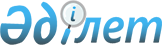 2023-2025 жылдарға арналған Есіл қаласының, Красногорский кентінің, ауылдардың және ауылдық округтердің бюджеттері туралыАқмола облысы Есіл аудандық мәслихатының 2022 жылғы 23 желтоқсандағы № 35/2 шешімі.
      Қазақстан Республикасының Бюджет кодексінің 9-1 бабының 2 тармағына, Қазақстан Республикасының "Қазақстан Республикасындағы жергілікті мемлекеттік басқару және өзін-өзі басқару туралы" Заңының 6 бабына сәйкес, Есіл аудандық мәслихаты ШЕШТІ:
      1. 2023-2025 жылдарға арналған Есіл қаласының бюджеті тиісінше 1, 2 және 3 қосымшаларға сәйкес, оның ішінде 2023 жылға келесі көлемдерде бекітілсін:
      1) кірістер – 330612,7 мың теңге, оның ішінде:
      салықтық түсімдер – 98396 мың теңге;
      салықтық емес түсімдер – 0 мың теңге;
      негізгі капиталды сатудан түсетін түсімдер – 6003 мың теңге;
      трансферттердің түсімдері – 226213,7 мың теңге;
      2) шығындар – 332740,1 мың теңге;
      3) таза бюджеттік кредиттеу – 0 мың теңге;
      4) қаржы активтерімен операциялар бойынша сальдо – 0 мың теңге;
      5) бюджет тапшылығы (профициті) – (- 2127,4) мың теңге;
      6) бюджет тапшылығын қаржыландыру (профицитін пайдалану) – 2127,4 мың теңге.
      Ескерту. 1-тармақ жаңа редакцияда - Ақмола облысы Есіл аудандық мәслихатының 29.11.2023 № 8С-11/3 (01.01.2023 бастап қолданысқа енгізіледі) шешімімен.


      2. 2023-2025 жылдарға арналған Ақсай ауылының бюджеті тиісінше 4, 5 және 6 қосымшаларға сәйкес, оның ішінде 2023 жылға келесі көлемдерде бекітілсін:
      1) кірістер – 26751 мың теңге, оның ішінде:
      салықтық түсімдер – 5710 мың теңге;
      салықтық емес түсімдер – 0 мың теңге;
      трансферттердің түсімдері – 21041 мың теңге;
      2) шығындар – 27143 мың теңге;
      3) таза бюджеттік кредиттеу – 0 мың теңге;
      4) қаржы активтерімен операциялар бойынша сальдо – 0 мың теңге;
      5) бюджет тапшылығы (профициті) – (- 392) мың теңге;
      6) бюджет тапшылығын қаржыландыру (профицитін пайдалану) – 392 мың теңге.
      Ескерту. 2-тармақ жаңа редакцияда - Ақмола облысы Есіл аудандық мәслихатының 29.11.2023 № 8С-11/3 (01.01.2023 бастап қолданысқа енгізіледі) шешімімен.


      3. 2023-2025 жылдарға арналған Бұзылық ауылдық округінің бюджеті тиісінше 7, 8 және 9 қосымшаларға сәйкес, оның ішінде 2023 жылға келесі көлемдерде бекітілсін:
      1) кірістер – 136677,1 мың теңге, оның ішінде:
      салықтық түсімдер – 5916,8 мың теңге;
      салықтық емес түсімдер – 244 мың теңге;
      трансферттердің түсімдері – 130516,3 мың теңге;
      2) шығындар – 137388,7 мың теңге;
      3) таза бюджеттік кредиттеу – 0 мың теңге;
      4) қаржы активтерімен операциялар бойынша сальдо – 0 мың теңге;
      5) бюджет тапшылығы (профициті) – (- 711,6) мың теңге;
      6) бюджет тапшылығын қаржыландыру (профицитін пайдалану) – 711,6 мың теңге.
      Ескерту. 3- тармақ жаңа редакцияда - Ақмола облысы Есіл аудандық мәслихатының 29.11.2023 № 8С-11/3 (01.01.2023 бастап қолданысқа енгізіледі) шешімімен.


      4. 2023-2025 жылдарға арналған Двуречный ауылдық округінің бюджеті тиісінше 10, 11 және 12 қосымшаларға сәйкес, оның ішінде 2023 жылға келесі көлемдерде бекітілсін:
      1) кірістер – 74705,8 мың теңге, оның ішінде:
      салықтық түсімдер – 12265 мың теңге;
      салықтық емес түсімдер – 0 мың теңге;
      трансферттердің түсімдері – 62440,8 мың теңге;
      2) шығындар – 75187,6 мың теңге;
      3) таза бюджеттік кредиттеу – 0 мың теңге;
      4) қаржы активтерімен операциялар бойынша сальдо – 0 мың теңге;
      5) бюджет тапшылығы (профициті) – (- 481,8) мың теңге;
      6) бюджет тапшылығын қаржыландыру (профицитін пайдалану) – 481,8 мың теңге.
      Ескерту. 4-тармақ жаңа редакцияда - Ақмола облысы Есіл аудандық мәслихатының 26.10.2023 № 8С-10/3 (01.01.2023 бастап қолданысқа енгізіледі) шешімімен.


      5. 2023-2025 жылдарға арналған Жаныспай ауылдық округінің бюджеті тиісінше 13, 14 және 15 қосымшаларға сәйкес, оның ішінде 2023 жылға келесі көлемдерде бекітілсін:
      1) кірістер – 27734,8 мың теңге, оның ішінде:
      салықтық түсімдер – 6509 мың теңге;
      салықтық емес түсімдер – 0 мың теңге;
      трансферттердің түсімдері – 21225,8 мың теңге;
      2) шығындар – 27766,6 мың теңге;
      3) таза бюджеттік кредиттеу – 0 мың теңге;
      4) қаржы активтерімен операциялар бойынша сальдо – 0 мың теңге;
      5) бюджет тапшылығы (профициті) – (- 31,8) мың теңге;
      6) бюджет тапшылығын қаржыландыру (профицитін пайдалану) – 31,8 мың теңге.
      Ескерту. 5- тармақ жаңа редакцияда - Ақмола облысы Есіл аудандық мәслихатының 29.11.2023 № 8С-11/3 (01.01.2023 бастап қолданысқа енгізіледі) шешімімен.


      6. 2023-2025 жылдарға арналған Заречный ауылдық округінің бюджеті тиісінше 16, 17 және 18 қосымшаларға сәйкес, оның ішінде 2023 жылға келесі көлемдерде бекітілсін:
      1) кірістер – 92845,6 мың теңге, оның ішінде:
      салықтық түсімдер – 11201 мың теңге;
      салықтық емес түсімдер – 0 мың теңге;
      трансферттердің түсімдері – 81644,6 мың теңге;
      2) шығындар – 94398,6 мың теңге;
      3) таза бюджеттік кредиттеу – 0 мың теңге;
      4) қаржы активтерімен операциялар бойынша сальдо – 0 мың теңге;
      5) бюджет тапшылығы (профициті) – (- 1553) мың теңге;
      6) бюджет тапшылығын қаржыландыру (профицитін пайдалану) – 1553 мың теңге.
      Ескерту. 6- тармақ жаңа редакцияда - Ақмола облысы Есіл аудандық мәслихатының 29.11.2023 № 8С-11/3 (01.01.2023 бастап қолданысқа енгізіледі) шешімімен.


      7. 2023-2025 жылдарға арналған Знаменка ауылының бюджеті тиісінше 19, 20 және 21 қосымшаларға сәйкес, оның ішінде 2023 жылға келесі көлемдерде бекітілсін:
      1) кірістер – 34290,5 мың теңге, оның ішінде:
      салықтық түсімдер – 6993 мың теңге;
      салықтық емес түсімдер – 0 мың теңге;
      трансферттердің түсімдері – 27297,5 мың теңге;
      2) шығындар – 34651,4 мың теңге;
      3) таза бюджеттік кредиттеу – 0 мың теңге;
      4) қаржы активтерімен операциялар бойынша сальдо – 0 мың теңге;
      5) бюджет тапшылығы (профициті) – (- 360,9) мың теңге;
      6) бюджет тапшылығын қаржыландыру (профицитін пайдалану) – 360,9 мың теңге.
      Ескерту. 7-тармаққа өзгерістер енгізілді - Ақмола облысы Есіл аудандық мәслихатының 29.11.2023 № 8С-11/3 (01.01.2023 бастап қолданысқа енгізіледі) шешімімен.


      8. 2023-2025 жылдарға арналған Интернациональный ауылдық округінің бюджеті тиісінше 22, 23 және 24 қосымшаларға сәйкес, оның ішінде 2023 жылға келесі көлемдерде бекітілсін:
      1) кірістер – 24684 мың теңге, оның ішінде:
      салықтық түсімдер – 10150 мың теңге;
      салықтық емес түсімдер – 0 мың теңге;
      трансферттердің түсімдері – 14534 мың теңге;
      2) шығындар – 25178 мың теңге;
      3) таза бюджеттік кредиттеу – 0 мың теңге;
      4) қаржы активтерімен операциялар бойынша сальдо – 0 мың теңге;
      5) бюджет тапшылығы (профициті) – (- 494) мың теңге;
      6) бюджет тапшылығын қаржыландыру (профицитін пайдалану) – 494 мың теңге.
      Ескерту. 8-тармаққа өзгерістер енгізілді - Ақмола облысы Есіл аудандық мәслихатының 26.10.2023 № 8С-10/3 (01.01.2023 бастап қолданысқа енгізіледі) шешімімен.


      9. 2023-2025 жылдарға арналған Қаракөл ауылдық округінің бюджеті тиісінше 25, 26 және 27 қосымшаларға сәйкес, оның ішінде 2023 жылға келесі көлемдерде бекітілсін:
      1) кірістер – 26714,1 мың теңге, оның ішінде:
      салықтық түсімдер – 6904 мың теңге;
      салықтық емес түсімдер – 0 мың теңге;
      трансферттердің түсімдері – 19810,1 мың теңге;
      2) шығындар – 26750,5 мың теңге;
      3) таза бюджеттік кредиттеу – 0 мың теңге;
      4) қаржы активтерімен операциялар бойынша сальдо – 0 мың теңге;
      5) бюджет тапшылығы (профициті) – (- 36,4) мың теңге;
      6) бюджет тапшылығын қаржыландыру (профицитін пайдалану) – 36,4 мың теңге.
      Ескерту. 9-тармаққа өзгерістер енгізілді - Ақмола облысы Есіл аудандық мәслихатының 29.11.2023 № 8С-11/3 (01.01.2023 бастап қолданысқа енгізіледі) шешімімен.


      10. 2023-2025 жылдарға арналған Красивинский ауылдық округінің бюджеті тиісінше 28, 29 және 30 қосымшаларға сәйкес, оның ішінде 2023 жылға келесі көлемдерде бекітілсін:
      1) кірістер – 153004 мың теңге, оның ішінде:
      салықтық түсімдер – 11318 мың теңге;
      салықтық емес түсімдер – 245 мың теңге;
      трансферттердің түсімдері – 141441 мың теңге;
      2) шығындар – 153110 мың теңге;
      3) таза бюджеттік кредиттеу – 0 мың теңге;
      4) қаржы активтерімен операциялар бойынша сальдо – 0 мың теңге;
      5) бюджет тапшылығы (профициті) – (- 106) мың теңге;
      6) бюджет тапшылығын қаржыландыру (профицитін пайдалану) – 106 мың теңге.
      Ескерту. 10- тармақ жаңа редакцияда - Ақмола облысы Есіл аудандық мәслихатының 29.11.2023 № 8С-11/3 (01.01.2023 бастап қолданысқа енгізіледі) шешімімен.


      11. 2023-2025 жылдарға арналған Красногорский кентінің бюджеті тиісінше 31, 32 және 33 қосымшаларға сәйкес, оның ішінде 2023 жылға келесі көлемдерде бекітілсін:
      1) кірістер – 27455,5 мың теңге, оның ішінде:
      салықтық түсімдер – 6187 мың теңге;
      салықтық емес түсімдер – 0 мың теңге;
      трансферттердің түсімдері – 21268,5 мың теңге;
      2) шығындар – 28693,7 мың теңге;
      3) таза бюджеттік кредиттеу – 0 мың теңге;
      4) қаржы активтерімен операциялар бойынша сальдо – 0 мың теңге;
      5) бюджет тапшылығы (профициті) – (- 1238,2) мың теңге;
      6) бюджет тапшылығын қаржыландыру (профицитін пайдалану) – 1238,2 мың теңге.
      Ескерту. 11- тармақ жаңа редакцияда - Ақмола облысы Есіл аудандық мәслихатының 29.11.2023 № 8С-11/3 (01.01.2023 бастап қолданысқа енгізіледі) шешімімен.


      12. 2023-2025 жылдарға арналған Московский ауылының бюджеті тиісінше 34, 35 және 36 қосымшаларға сәйкес, оның ішінде 2023 жылға келесі көлемдерде бекітілсін:
      1) кірістер – 23146 мың теңге, оның ішінде:
      салықтық түсімдер – 3471 мың теңге;
      салықтық емес түсімдер – 0 мың теңге;
      трансферттердің түсімдері – 19675 мың теңге;
      2) шығындар – 23221,1 мың теңге;
      3) таза бюджеттік кредиттеу – 0 мың теңге;
      4) қаржы активтерімен операциялар бойынша сальдо – 0 мың теңге;
      5) бюджет тапшылығы (профициті) – (- 75,1) мың теңге;
      6) бюджет тапшылығын қаржыландыру (профицитін пайдалану) – 75,1 мың теңге.
      Ескерту. 12-тармаққа өзгерістер енгізілді - Ақмола облысы Есіл аудандық мәслихатының 29.11.2023 № 8С-11/3 (01.01.2023 бастап қолданысқа енгізіледі) шешімімен.


      13. 2023-2025 жылдарға арналған Орловка ауылының бюджеті тиісінше 37, 38 және 39 қосымшаларға сәйкес, оның ішінде 2023 жылға келесі көлемдерде бекітілсін:
      1) кірістер – 22469,3 мың теңге, оның ішінде:
      салықтық түсімдер – 3899,9 мың теңге;
      салықтық емес түсімдер – 0 мың теңге;
      трансферттердің түсімдері – 18569,4 мың теңге;
      2) шығындар – 22685,3 мың теңге;
      3) таза бюджеттік кредиттеу – 0 мың теңге;
      4) қаржы активтерімен операциялар бойынша сальдо – 0 мың теңге;
      5) бюджет тапшылығы (профициті) – (- 216) мың теңге;
      6) бюджет тапшылығын қаржыландыру (профицитін пайдалану) – 216 мың теңге.
      Ескерту. 13-тармаққа өзгерістер енгізілді - Ақмола облысы Есіл аудандық мәслихатының 29.11.2023 № 8С-11/3 (01.01.2023 бастап қолданысқа енгізіледі) шешімімен.


      14. 2023-2025 жылдарға арналған Свободный ауылдық округінің бюджеті тиісінше 40, 41 және 42 қосымшаларға сәйкес, оның ішінде 2023 жылға келесі көлемдерде бекітілсін:
      1) кірістер – 37432 мың теңге, оның ішінде:
      салықтық түсімдер – 9790 мың теңге;
      салықтық емес түсімдер – 49 мың теңге;
      негізгі капиталды сатудан түсетін түсімдер – 2351 мың теңге;
      трансферттердің түсімдері – 25242 мың теңге;
      2) шығындар – 37698 мың теңге;
      3) таза бюджеттік кредиттеу – 0 мың теңге;
      4) қаржы активтерімен операциялар бойынша сальдо – 0 мың теңге;
      5) бюджет тапшылығы (профициті) – (- 266) мың теңге;
      6) бюджет тапшылығын қаржыландыру (профицитін пайдалану) – 266 мың теңге.
      Ескерту. 14- тармақ жаңа редакцияда - Ақмола облысы Есіл аудандық мәслихатының 29.11.2023 № 8С-11/3 (01.01.2023 бастап қолданысқа енгізіледі) шешімімен.


      15. 2023-2025 жылдарға арналған Юбилейный ауылдық округінің бюджеті тиісінше 43, 44 және 45 қосымшаларға сәйкес, оның ішінде 2023 жылға келесі көлемдерде бекітілсін:
      1) кірістер – 23604,6 мың теңге, оның ішінде:
      салықтық түсімдер – 7774 мың теңге;
      салықтық емес түсімдер – 0 мың теңге;
      негізгі капиталды сатудан түсетін түсімдер – 303 мың теңге;
      трансферттердің түсімдері – 15527,6 мың теңге;
      2) шығындар – 23974 мың теңге;
      3) таза бюджеттік кредиттеу – 0 мың теңге;
      4) қаржы активтерімен операциялар бойынша сальдо – 0 мың теңге;
      5) бюджет тапшылығы (профициті) – (- 369,4) мың теңге;
      6) бюджет тапшылығын қаржыландыру (профицитін пайдалану) – 369,4 мың теңге.
      Ескерту. 15-тармаққа өзгерістер енгізілді - Ақмола облысы Есіл аудандық мәслихатының 29.11.2023 № 8С-11/3 (01.01.2023 бастап қолданысқа енгізіледі) шешімімен.


      16. 2023 жылға арналған Красногорский кентінің, ауылдардың және ауылдық округтердің бюджеттеріне аудандық бюджеттен 260881 мың теңге сомасында субвенциялар көзделгені ескерілсін, оның iшiнде:
      Ақсай ауылына – 19168 мың теңге;
      Бұзылық ауылдық округіне – 22365 мың теңге;
      Двуречный ауылдық округіне – 13116 мың теңге;
      Жаныспай ауылдық округіне – 18117 мың теңге;
      Заречный ауылдық округіне – 17809 мың теңге;
      Знаменка ауылына – 14925 мың теңге;
      Интернациональный ауылдық округіне – 13540 мың тенге;
      Қаракөл ауылдық округіне – 18651 мың теңге;
      Красивинский ауылдық округіне – 34339 мың теңге;
      Красногорский кентіне – 19510 мың теңге;
      Московский ауылына – 19675 мың теңге;
      Орловка ауылына – 12532 мың теңге;
      Свободный ауылдық округіне – 22967 мың теңге;
      Юбилейный ауылдық округіне – 14167 мың теңге.
      17. 2023 жылға арналған Есіл қаласының, Красногорский кентінің, ауылдардың және ауылдық округтердің бюджеттеріне аудандық бюджеттен 703286 мың теңге сомасында субвенциялар көзделгені ескерілсін, оның iшiнде:
      Есіл қаласына – 211041 мың теңге;
      Бұзылық ауылдық округіне – 166790 мың теңге;
      Двуречный ауылдық округіне – 55727 мың теңге;
      Жаныспай ауылдық округіне – 31000 мың теңге;
      Заречный ауылдық округіне – 100000 мың теңге;
      Знаменка ауылына – 14728 мың теңге;
      Красивинский ауылдық округіне – 124000 мың теңге.
      18. Осы шешім 2023 жылғы 1 қаңтардан бастап қолданысқа енгізіледі.
      "КЕЛІСІЛДІ"
      23 желтоқсан 2022 жыл 2023 жылға арналған Есіл қаласының бюджеті
      Ескерту. 1-қосымша жаңа редакцияда - Ақмола облысы Есіл аудандық мәслихатының 29.11.2023 № 8С-11/3 (01.01.2023 бастап қолданысқа енгізіледі) шешімімен. 2024 жылға арналған Есіл қаласының бюджеті 2025 жылға арналған Есіл қаласының бюджеті 2023 жылға арналған Ақсай ауылының бюджеті
      Ескерту. 4-қосымша жаңа редакцияда - Ақмола облысы Есіл аудандық мәслихатының 29.11.2023 № 8С-11/3 (01.01.2023 бастап қолданысқа енгізіледі) шешімімен. 2024 жылға арналған Ақсай ауылының бюджеті 2025 жылға арналған Ақсай ауылының бюджеті 2023 жылға арналған Бұзылық ауылдық округінің бюджеті
      Ескерту. 7-қосымша жаңа редакцияда - Ақмола облысы Есіл аудандық мәслихатының 29.11.2023 № 8С-11/3 (01.01.2023 бастап қолданысқа енгізіледі) шешімімен. 2024 жылға арналған Бұзылық ауылдық округінің бюджеті 2025 жылға арналған Бұзылық ауылдық округінің бюджеті 2023 жылға арналған Двуречный ауылдық округінің бюджеті
      Ескерту. 10-қосымша жаңа редакцияда - Ақмола облысы Есіл аудандық мәслихатының 26.10.2023 № 8С-10/3 (01.01.2023 бастап қолданысқа енгізіледі) шешімімен. 2024 жылға арналған Двуречный ауылдық округінің бюджеті 2025 жылға арналған Двуречный ауылдық округінің бюджеті 2023 жылға арналған Жаныспай ауылдық округінің бюджеті
      Ескерту. 13-қосымша жаңа редакцияда - Ақмола облысы Есіл аудандық мәслихатының 26.10.2023 № 8С-10/3 (01.01.2023 бастап қолданысқа енгізіледі) шешімімен. 2024 жылға арналған Жаныспай ауылдық округінің бюджеті 2025 жылға арналған Жаныспай ауылдық округінің бюджеті 2023 жылға арналған Заречный ауылдық округінің бюджеті
      Ескерту. 16-қосымша жаңа редакцияда - Ақмола облысы Есіл аудандық мәслихатының 26.10.2023 № 8С-10/3 (01.01.2023 бастап қолданысқа енгізіледі) шешімімен. 2024 жылға арналған Заречный ауылдық округінің бюджеті 2025 жылға арналған Заречный ауылдық округінің бюджеті 2023 жылға арналған Знаменка ауылының бюджеті
      Ескерту. 19-қосымша жаңа редакцияда - Ақмола облысы Есіл аудандық мәслихатының 26.10.2023 № 8С-10/3 (01.01.2023 бастап қолданысқа енгізіледі) шешімімен. 2024 жылға арналған Знаменка ауылының бюджеті 2025 жылға арналған Знаменка ауылының бюджеті 2023 жылға арналған Интернациональный ауылдық округінің бюджеті
      Ескерту. 22-қосымша жаңа редакцияда - Ақмола облысы Есіл аудандық мәслихатының 26.10.2023 № 8С-10/3 (01.01.2023 бастап қолданысқа енгізіледі) шешімімен. 2024 жылға арналған Интернациональный ауылдық округінің бюджеті 2025 жылға арналған Интернациональный ауылдық округінің бюджеті 2023 жылға арналған Қаракөл ауылдық округінің бюджеті
      Ескерту. 25-қосымша жаңа редакцияда - Ақмола облысы Есіл аудандық мәслихатының 26.10.2023 № 8С-10/3 (01.01.2023 бастап қолданысқа енгізіледі) шешімімен. 2024 жылға арналған Қаракөл ауылдық округінің бюджеті 2025 жылға арналған Қаракөл ауылдық округінің бюджеті 2023 жылға арналған Красивинский ауылдық округінің бюджеті
      Ескерту. 28-қосымша жаңа редакцияда - Ақмола облысы Есіл аудандық мәслихатының 26.10.2023 № 8С-10/3 (01.01.2023 бастап қолданысқа енгізіледі) шешімімен. 2024 жылға арналған Красивинский ауылдық округінің бюджеті 2025 жылға арналған Красивинский ауылдық округінің бюджеті 2023 жылға арналған Красногорский кентінің бюджеті
      Ескерту. 31-қосымша жаңа редакцияда - Ақмола облысы Есіл аудандық мәслихатының 26.10.2023 № 8С-10/3 (01.01.2023 бастап қолданысқа енгізіледі) шешімімен. 2024 жылға арналған Красногорский кентінің бюджеті 2025 жылға арналған Красногорский кентінің бюджеті 2023 жылға арналған Московский ауылының бюджеті
      Ескерту. 34-қосымша жаңа редакцияда - Ақмола облысы Есіл аудандық мәслихатының 26.10.2023 № 8С-10/3 (01.01.2023 бастап қолданысқа енгізіледі) шешімімен. 2024 жылға арналған Московский ауылының бюджеті 2025 жылға арналған Московский ауылының бюджеті 2023 жылға арналған Орловка ауылының бюджеті
      Ескерту. 37-қосымша жаңа редакцияда - Ақмола облысы Есіл аудандық мәслихатының 26.10.2023 № 8С-10/3 (01.01.2023 бастап қолданысқа енгізіледі) шешімімен. 2024 жылға арналған Орловка ауылының бюджеті 2025 жылға арналған Орловка ауылының бюджеті 2023 жылға арналған Свободный ауылдық округінің бюджеті
      Ескерту. 40-қосымша жаңа редакцияда - Ақмола облысы Есіл аудандық мәслихатының 26.10.2023 № 8С-10/3 (01.01.2023 бастап қолданысқа енгізіледі) шешімімен. 2024 жылға арналған Свободный ауылдық округінің бюджеті 2025 жылға арналған Свободный ауылдық округінің бюджеті 2023 жылға арналған Юбилейный ауылдық округінің бюджеті
      Ескерту. 43-қосымша жаңа редакцияда - Ақмола облысы Есіл аудандық мәслихатының 26.10.2023 № 8С-10/3 (01.01.2023 бастап қолданысқа енгізіледі) шешімімен. 2024 жылға арналған Юбилейный ауылдық округінің бюджеті 2025 жылға арналған Юбилейный ауылдық округінің бюджеті
					© 2012. Қазақстан Республикасы Әділет министрлігінің «Қазақстан Республикасының Заңнама және құқықтық ақпарат институты» ШЖҚ РМК
				
      Есіл аудандық мәслихатының хатшысы

С.Ағымбаева

      Есіл ауданының әкімі

Е.Баяхметов
Есіл аудандық мәслихатының
2022 жылғы 23 желтоқсандағы
№ 35/2 шешіміне
1 қосымша
Санаты
Санаты
Санаты
Санаты
Сома
мың теңге
Сыныбы 
Сыныбы 
Сыныбы 
Сома
мың теңге
Кіші сыныбы 
Кіші сыныбы 
Сома
мың теңге
Атауы
Сома
мың теңге
1
2
3
4
5
I. Кірістер
330612,7
1
Салықтық түсімдер
98396
01
Табыс салығы
35999
2
Жеке табыс салығы
35999
04
Меншікке салынатын салықтар
49058
1
Мүлiкке салынатын салықтар
1146
3
Жер салығы
9368
4
Көлік құралдарына салынатын салық
38544
05
Тауарларға, жұмыстарға және қызметтерге салынатын ішкі салықтар 
13339
3
Табиғи және басқа да ресурстарды пайдаланғаны үшін түсетін түсімдер
10739
4
Кәсіпкерлік және кәсіби қызметті жүргізгені үшін алынатын алымдар
2600
2
Салықтық емес түсімдер
0
06
Басқа да салықтық емес түсімдер
0
1
Басқа да салықтық емес түсімдер
0
3
Негізгі капиталды сатудан түсетін түсімдер
6003
03
Жердi және материалдық емес активтердi сату
6003
1
Жерді сату
5438
2
Жер учаскелерін жалдау құқығын сатқаны үшін төлем
565
4
Трансферттердің түсімдері
226213,7
02
Мемлекеттiк басқарудың жоғары тұрған органдарынан түсетiн трансферттер
226213,7
3
Аудандардың (облыстық маңызы бар қаланың) бюджетінен трансферттер
226213,7
Функционалдық топ
Функционалдық топ
Функционалдық топ
Функционалдық топ
Функционалдық топ
Сома
мың теңге
Функционалдық кіші топ
Функционалдық кіші топ
Функционалдық кіші топ
Функционалдық кіші топ
Сома
мың теңге
Бюджеттік бағдарламалардың әкiмшiсi
Бюджеттік бағдарламалардың әкiмшiсi
Бюджеттік бағдарламалардың әкiмшiсi
Сома
мың теңге
Бағдарлама
Бағдарлама
Сома
мың теңге
Атауы
Сома
мың теңге
1
2
3
4
5
6
II. Шығындар
332740,1
01
Жалпы сипаттағы мемлекеттiк көрсетілетін қызметтер
68459,2
1
Мемлекеттiк басқарудың жалпы функцияларын орындайтын өкiлдi, атқарушы және басқа органдар
68459,2
124
Аудандық маңызы бар қала, ауыл, кент, ауылдық округ әкімінің аппараты
68459,2
001
Аудандық маңызы бар қала, ауыл, кент, ауылдық округ әкімінің қызметін қамтамасыз ету жөніндегі қызметтер
63786,4
022
Мемлекеттік органның күрделі шығыстары
4672,8
07
Тұрғын үй-коммуналдық шаруашылық
64746,6
3
Елді мекендерді абаттандыру
64746,6
124
Аудандық маңызы бар қала, ауыл, кент, ауылдық округ әкімінің аппараты
64746,6
008
Елді мекендердегі көшелерді жарықтандыру
30440,8
009
Елді мекендердің санитариясын қамтамасыз ету
16042,5
010
Жерлеу орындарын ұстау және туыстары жоқ адамдарды жерлеу
350
011
Елді мекендерді абаттандыру мен көгалдандыру
17913,3
12
Көлік және коммуникация
199534,3
1
Автомобиль көлiгi
199534,3
124
Аудандық маңызы бар қала, ауыл, кент, ауылдық округ әкімінің аппараты
199534,3
013
Аудандық маңызы бар қалаларда, ауылдарда, кенттерде, ауылдық округтерде автомобиль жолдарының жұмыс істеуін қамтамасыз ету
24623
045
Аудандық маңызы бар қалаларда, ауылдарда, кенттерде, ауылдық округтерде автомобиль жолдарын күрделі және орташа жөндеу
174911,3
III. Таза бюджеттiк кредиттеу
0
IV. Қаржы активтерімен операциялар бойынша сальдо
0
V. Бюджет тапшылығы (профициті)
- 2127,4
VI. Бюджет тапшылығын қаржыландыру (профицитін пайдалану)
2127,4Есіл аудандық мәслихатының
2022 жылғы 23 желтоқсандағы
№ 35/2 шешіміне
2 қосымша
Санаты
Санаты
Санаты
Санаты
Сома
мың теңге
Сыныбы 
Сыныбы 
Сыныбы 
Сома
мың теңге
Кіші сыныбы 
Кіші сыныбы 
Сома
мың теңге
Атауы
Сома
мың теңге
1
2
3
4
5
I. Кірістер
111992
1
Салықтық түсімдер
97747
01
Табыс салығы
18613
2
Жеке табыс салығы
18613
04
Меншікке салынатын салықтар
60353
1
Мүлiкке салынатын салықтар
2597
3
Жер салығы
18372
4
Көлік құралдарына салынатын салық
39384
05
Тауарларға, жұмыстарға және қызметтерге салынатын ішкі салықтар 
18781
3
Табиғи және басқа да ресурстарды пайдаланғаны үшін түсетін түсімдер
16077
4
Кәсіпкерлік және кәсіби қызметті жүргізгені үшін алынатын алымдар
2704
2
Салықтық емес түсімдер
50
06
Басқа да салықтық емес түсімдер
50
1
Басқа да салықтық емес түсімдер
50
3
Негізгі капиталды сатудан түсетін түсімдер
8570
03
Жердi және материалдық емес активтердi сату
8570
1
Жерді сату
8570
4
Трансферттердің түсімдері
5625
02
Мемлекеттiк басқарудың жоғары тұрған органдарынан түсетiн трансферттер
5625
3
Аудандардың (облыстық маңызы бар қаланың) бюджетінен трансферттер
5625
Функционалдық топ
Функционалдық топ
Функционалдық топ
Функционалдық топ
Функционалдық топ
Сома
мың теңге
Функционалдық кіші топ
Функционалдық кіші топ
Функционалдық кіші топ
Функционалдық кіші топ
Сома
мың теңге
Бюджеттік бағдарламалардың әкiмшiсi
Бюджеттік бағдарламалардың әкiмшiсi
Бюджеттік бағдарламалардың әкiмшiсi
Сома
мың теңге
Бағдарлама
Бағдарлама
Сома
мың теңге
Атауы
Сома
мың теңге
1
2
3
4
5
6
II. Шығындар
111992
01
Жалпы сипаттағы мемлекеттiк көрсетілетін қызметтер
60317
1
Мемлекеттiк басқарудың жалпы функцияларын орындайтын өкiлдi, атқарушы және басқа органдар
60317
124
Аудандық маңызы бар қала, ауыл, кент, ауылдық округ әкімінің аппараты
60317
001
Аудандық маңызы бар қала, ауыл, кент, ауылдық округ әкімінің қызметін қамтамасыз ету жөніндегі қызметтер
60317
07
Тұрғын үй-коммуналдық шаруашылық
23080
3
Елді мекендерді абаттандыру
23080
124
Аудандық маңызы бар қала, ауыл, кент, ауылдық округ әкімінің аппараты
23080
008
Елді мекендердегі көшелерді жарықтандыру
8445
009
Елді мекендердің санитариясын қамтамасыз ету
5828
010
Жерлеу орындарын ұстау және туыстары жоқ адамдарды жерлеу
350
011
Елді мекендерді абаттандыру мен көгалдандыру
8457
12
Көлік және коммуникация
28595
1
Автомобиль көлiгi
28595
124
Аудандық маңызы бар қала, ауыл, кент, ауылдық округ әкімінің аппараты
28595
013
Аудандық маңызы бар қалаларда, ауылдарда, кенттерде, ауылдық округтерде автомобиль жолдарының жұмыс істеуін қамтамасыз ету
28595
III. Таза бюджеттiк кредиттеу
0
IV. Қаржы активтерімен операциялар бойынша сальдо
0
V. Бюджет тапшылығы (профициті)
0
VI. Бюджет тапшылығын қаржыландыру (профицитін пайдалану)
0Есіл аудандық мәслихатының
2022 жылғы 23 желтоқсандағы
№ 35/2 шешіміне
3 қосымша
Санаты
Санаты
Санаты
Санаты
Сома
мың теңге
Сыныбы 
Сыныбы 
Сыныбы 
Сома
мың теңге
Кіші сыныбы 
Кіші сыныбы 
Сома
мың теңге
Атауы
Сома
мың теңге
1
2
3
4
5
I. Кірістер
116776
1
Салықтық түсімдер
101393
01
Табыс салығы
19358
2
Жеке табыс салығы
19358
04
Меншікке салынатын салықтар
62503
1
Мүлiкке салынатын салықтар
2698
3
Жер салығы
18861
4
Көлік құралдарына салынатын салық
40944
05
Тауарларға, жұмыстарға және қызметтерге салынатын ішкі салықтар 
19532
3
Табиғи және басқа да ресурстарды пайдаланғаны үшін түсетін түсімдер
16720
4
Кәсіпкерлік және кәсіби қызметті жүргізгені үшін алынатын алымдар
2812
2
Салықтық емес түсімдер
52
06
Басқа да салықтық емес түсімдер
52
1
Басқа да салықтық емес түсімдер
52
3
Негізгі капиталды сатудан түсетін түсімдер
8913
03
Жердi және материалдық емес активтердi сату
8913
1
Жерді сату
8913
4
Трансферттердің түсімдері
6418
02
Мемлекеттiк басқарудың жоғары тұрған органдарынан түсетiн трансферттер
6418
3
Аудандардың (облыстық маңызы бар қаланың) бюджетінен трансферттер
6418
Функционалдық топ
Функционалдық топ
Функционалдық топ
Функционалдық топ
Функционалдық топ
Сома
мың теңге
Функционалдық кіші топ
Функционалдық кіші топ
Функционалдық кіші топ
Функционалдық кіші топ
Сома
мың теңге
Бюджеттік бағдарламалардың әкiмшiсi
Бюджеттік бағдарламалардың әкiмшiсi
Бюджеттік бағдарламалардың әкiмшiсi
Сома
мың теңге
Бағдарлама
Бағдарлама
Сома
мың теңге
Атауы
Сома
мың теңге
1
2
3
4
5
6
II. Шығындар
116776
01
Жалпы сипаттағы мемлекеттiк көрсетілетін қызметтер
61110
1
Мемлекеттiк басқарудың жалпы функцияларын орындайтын өкiлдi, атқарушы және басқа органдар
61110
124
Аудандық маңызы бар қала, ауыл, кент, ауылдық округ әкімінің аппараты
61110
001
Аудандық маңызы бар қала, ауыл, кент, ауылдық округ әкімінің қызметін қамтамасыз ету жөніндегі қызметтер
61110
07
Тұрғын үй-коммуналдық шаруашылық
23080
3
Елді мекендерді абаттандыру
23080
124
Аудандық маңызы бар қала, ауыл, кент, ауылдық округ әкімінің аппараты
23080
008
Елді мекендердегі көшелерді жарықтандыру
8445
009
Елді мекендердің санитариясын қамтамасыз ету
5828
010
Жерлеу орындарын ұстау және туыстары жоқ адамдарды жерлеу
350
011
Елді мекендерді абаттандыру мен көгалдандыру
8457
12
Көлік және коммуникация
32586
1
Автомобиль көлiгi
32586
124
Аудандық маңызы бар қала, ауыл, кент, ауылдық округ әкімінің аппараты
32586
013
Аудандық маңызы бар қалаларда, ауылдарда, кенттерде, ауылдық округтерде автомобиль жолдарының жұмыс істеуін қамтамасыз ету
32586
III. Таза бюджеттiк кредиттеу
0
IV. Қаржы активтерімен операциялар бойынша сальдо
0
V. Бюджет тапшылығы (профициті)
0
VI. Бюджет тапшылығын қаржыландыру (профицитін пайдалану)
0Есіл аудандық мәслихатының
2022 жылғы 23 желтоқсандағы
№ 35/2 шешіміне
4 қосымша
Санаты
Санаты
Санаты
Санаты
Сома
мың теңге
Сыныбы 
Сыныбы 
Сыныбы 
Сома
мың теңге
Кіші сыныбы 
Кіші сыныбы 
Сома
мың теңге
Атауы
Сома
мың теңге
1
2
3
4
5
I. Кірістер
26751
1
Салықтық түсімдер
5710
01
Табыс салығы
1406
2
Жеке табыс салығы
1406
04
Меншікке салынатын салықтар
1923
1
Мүлiкке салынатын салықтар
21
3
Жер салығы
165
4
Көлік құралдарына салынатын салық
1737
5
Бірыңғай жер салығы
0
05
Тауарларға, жұмыстарға және қызметтерге салынатын ішкі салықтар 
2381
3
Табиғи және басқа да ресурстарды пайдаланғаны үшін түсетін түсімдер
2195
4
Кәсіпкерлік және кәсіби қызметті жүргізгені үшін алынатын алымдар
186
2
Салықтық емес түсімдер
0
01
Мемлекеттік меншіктен түсетін кірістер
0
5
Мемлекет меншігіндегі мүлікті жалға беруден түсетін кірістер
0
4
Трансферттердің түсімдері
21041
02
Мемлекеттiк басқарудың жоғары тұрған органдарынан түсетiн трансферттер
21041
3
Аудандардың (облыстық маңызы бар қаланың) бюджетінен трансферттер
21041
Функционалдық топ
Функционалдық топ
Функционалдық топ
Функционалдық топ
Функционалдық топ
Сома
мың теңге
Функционалдық кіші топ
Функционалдық кіші топ
Функционалдық кіші топ
Функционалдық кіші топ
Сома
мың теңге
Бюджеттік бағдарламалардың әкiмшiсi
Бюджеттік бағдарламалардың әкiмшiсi
Бюджеттік бағдарламалардың әкiмшiсi
Сома
мың теңге
Бағдарлама
Бағдарлама
Сома
мың теңге
Атауы
Сома
мың теңге
1
2
3
4
5
6
II. Шығындар
27143
01
Жалпы сипаттағы мемлекеттiк көрсетілетін қызметтер
25095
1
Мемлекеттiк басқарудың жалпы функцияларын орындайтын өкiлдi, атқарушы және басқа органдар
25095
124
Аудандық маңызы бар қала, ауыл, кент, ауылдық округ әкімінің аппараты
25095
001
Аудандық маңызы бар қала, ауыл, кент, ауылдық округ әкімінің қызметін қамтамасыз ету жөніндегі қызметтер
25095
07
Тұрғын үй-коммуналдық шаруашылық
1421
3
Елді мекендерді абаттандыру
1421
124
Аудандық маңызы бар қала, ауыл, кент, ауылдық округ әкімінің аппараты
1421
008
Елді мекендердегі көшелерді жарықтандыру
406
011
Елді мекендерді абаттандыру мен көгалдандыру
1015
12
Көлік және коммуникация
627
1
Автомобиль көлiгi
627
124
Аудандық маңызы бар қала, ауыл, кент, ауылдық округ әкімінің аппараты
627
013
Аудандық маңызы бар қалаларда, ауылдарда, кенттерде, ауылдық округтерде автомобиль жолдарының жұмыс істеуін қамтамасыз ету
627
III. Таза бюджеттiк кредиттеу
0
IV. Қаржы активтерімен операциялар бойынша сальдо
0
V. Бюджет тапшылығы (профициті)
- 392
VI. Бюджет тапшылығын қаржыландыру (профицитін пайдалану)
392Есіл аудандық мәслихатының
2022 жылғы 23 желтоқсандағы
№ 35/2 шешіміне
5 қосымша
Санаты
Санаты
Санаты
Санаты
Сома
мың теңге
Сыныбы 
Сыныбы 
Сыныбы 
Сома
мың теңге
Кіші сыныбы 
Кіші сыныбы 
Сома
мың теңге
Атауы
Сома
мың теңге
1
2
3
4
5
I. Кірістер
27383
1
Салықтық түсімдер
7645
01
Табыс салығы
2099
2
Жеке табыс салығы
2099
04
Меншікке салынатын салықтар
3006
1
Мүлiкке салынатын салықтар
29
3
Жер салығы
99
4
Көлік құралдарына салынатын салық
2268
5
Бірыңғай жер салығы
610
05
Тауарларға, жұмыстарға және қызметтерге салынатын ішкі салықтар 
2540
3
Табиғи және басқа да ресурстарды пайдаланғаны үшін түсетін түсімдер
2540
2
Салықтық емес түсімдер
79
01
Мемлекеттік меншіктен түсетін кірістер
79
5
Мемлекет меншігіндегі мүлікті жалға беруден түсетін кірістер
79
4
Трансферттердің түсімдері
19659
02
Мемлекеттiк басқарудың жоғары тұрған органдарынан түсетiн трансферттер
19659
3
Аудандардың (облыстық маңызы бар қаланың) бюджетінен трансферттер
19659
Функционалдық топ
Функционалдық топ
Функционалдық топ
Функционалдық топ
Функционалдық топ
Сома
мың теңге
Функционалдық кіші топ
Функционалдық кіші топ
Функционалдық кіші топ
Функционалдық кіші топ
Сома
мың теңге
Бюджеттік бағдарламалардың әкiмшiсi
Бюджеттік бағдарламалардың әкiмшiсi
Бюджеттік бағдарламалардың әкiмшiсi
Сома
мың теңге
Бағдарлама
Бағдарлама
Сома
мың теңге
Атауы
Сома
мың теңге
1
2
3
4
5
6
II. Шығындар
27383
01
Жалпы сипаттағы мемлекеттiк көрсетілетін қызметтер
24324
1
Мемлекеттiк басқарудың жалпы функцияларын орындайтын өкiлдi, атқарушы және басқа органдар
24324
124
Аудандық маңызы бар қала, ауыл, кент, ауылдық округ әкімінің аппараты
24324
001
Аудандық маңызы бар қала, ауыл, кент, ауылдық округ әкімінің қызметін қамтамасыз ету жөніндегі қызметтер
24324
07
Тұрғын үй-коммуналдық шаруашылық
2596
3
Елді мекендерді абаттандыру
2596
124
Аудандық маңызы бар қала, ауыл, кент, ауылдық округ әкімінің аппараты
2596
008
Елді мекендердегі көшелерді жарықтандыру
267
011
Елді мекендерді абаттандыру мен көгалдандыру
2329
12
Көлік және коммуникация
463
1
Автомобиль көлiгi
463
124
Аудандық маңызы бар қала, ауыл, кент, ауылдық округ әкімінің аппараты
463
013
Аудандық маңызы бар қалаларда, ауылдарда, кенттерде, ауылдық округтерде автомобиль жолдарының жұмыс істеуін қамтамасыз ету
463
III. Таза бюджеттiк кредиттеу
0
IV. Қаржы активтерімен операциялар бойынша сальдо
0
V. Бюджет тапшылығы (профициті)
0
VI. Бюджет тапшылығын қаржыландыру (профицитін пайдалану)
0Есіл аудандық мәслихатының
2022 жылғы 23 желтоқсандағы
№ 35/2 шешіміне
6 қосымша
Санаты
Санаты
Санаты
Санаты
Сома
мың теңге
Сыныбы 
Сыныбы 
Сыныбы 
Сома
мың теңге
Кіші сыныбы 
Кіші сыныбы 
Сома
мың теңге
Атауы
Сома
мың теңге
1
2
3
4
5
I. Кірістер
28035
1
Салықтық түсімдер
7952
01
Табыс салығы
2186
2
Жеке табыс салығы
2186
04
Меншікке салынатын салықтар
3124
1
Мүлiкке салынатын салықтар
31
3
Жер салығы
103
4
Көлік құралдарына салынатын салық
2356
5
Бірыңғай жер салығы
634
05
Тауарларға, жұмыстарға және қызметтерге салынатын ішкі салықтар 
2642
3
Табиғи және басқа да ресурстарды пайдаланғаны үшін түсетін түсімдер
2642
2
Салықтық емес түсімдер
82
01
Мемлекеттік меншіктен түсетін кірістер
82
5
Мемлекет меншігіндегі мүлікті жалға беруден түсетін кірістер
82
4
Трансферттердің түсімдері
20001
02
Мемлекеттiк басқарудың жоғары тұрған органдарынан түсетiн трансферттер
20001
3
Аудандардың (облыстық маңызы бар қаланың) бюджетінен трансферттер
20001
Функционалдық топ
Функционалдық топ
Функционалдық топ
Функционалдық топ
Функционалдық топ
Сома
мың теңге
Функционалдық кіші топ
Функционалдық кіші топ
Функционалдық кіші топ
Функционалдық кіші топ
Сома
мың теңге
Бюджеттік бағдарламалардың әкiмшiсi
Бюджеттік бағдарламалардың әкiмшiсi
Бюджеттік бағдарламалардың әкiмшiсi
Сома
мың теңге
Бағдарлама
Бағдарлама
Сома
мың теңге
Атауы
Сома
мың теңге
1
2
3
4
5
6
II. Шығындар
28035
01
Жалпы сипаттағы мемлекеттiк көрсетілетін қызметтер
24884
1
Мемлекеттiк басқарудың жалпы функцияларын орындайтын өкiлдi, атқарушы және басқа органдар
24884
124
Аудандық маңызы бар қала, ауыл, кент, ауылдық округ әкімінің аппараты
24884
001
Аудандық маңызы бар қала, ауыл, кент, ауылдық округ әкімінің қызметін қамтамасыз ету жөніндегі қызметтер
24884
07
Тұрғын үй-коммуналдық шаруашылық
2674
3
Елді мекендерді абаттандыру
2674
124
Аудандық маңызы бар қала, ауыл, кент, ауылдық округ әкімінің аппараты
2674
008
Елді мекендердегі көшелерді жарықтандыру
275
011
Елді мекендерді абаттандыру мен көгалдандыру
2399
12
Көлік және коммуникация
477
1
Автомобиль көлiгi
477
124
Аудандық маңызы бар қала, ауыл, кент, ауылдық округ әкімінің аппараты
477
013
Аудандық маңызы бар қалаларда, ауылдарда, кенттерде, ауылдық округтерде автомобиль жолдарының жұмыс істеуін қамтамасыз ету
477
III. Таза бюджеттiк кредиттеу
0
IV. Қаржы активтерімен операциялар бойынша сальдо
0
V. Бюджет тапшылығы (профициті)
0
VI. Бюджет тапшылығын қаржыландыру (профицитін пайдалану)
0Есіл аудандық мәслихатының
2022 жылғы 23 желтоқсандағы
№ 35/2 шешіміне
7 қосымша
Санаты
Санаты
Санаты
Санаты
Сома
мың теңге
Сыныбы
Сыныбы
Сыныбы
Сома
мың теңге
Кіші сыныбы
Кіші сыныбы
Сома
мың теңге
Атауы
Сома
мың теңге
1
2
3
4
5
I. Кірістер
136677,1
1
Салықтық түсімдер
5916,8
01
Табыс салығы
1804,8
2
Жеке табыс салығы
1804,8
04
Меншікке салынатын салықтар
2040
1
Мүлiкке салынатын салықтар
27
3
Жер салығы
245
4
Көлік құралдарына салынатын салық
1468
5
Бірыңғай жер салығы
300
05
Тауарларға, жұмыстарға және қызметтерге салынатын ішкі салықтар 
2072
3
Табиғи және басқа да ресурстарды пайдаланғаны үшін түсетін түсімдер
2072
2
Салықтық емес түсімдер
244
01
Мемлекеттік меншіктен түсетін кірістер
244
5
Мемлекет меншігіндегі мүлікті жалға беруден түсетін кірістер
244
4
Трансферттердің түсімдері
130516,3
02
Мемлекеттiк басқарудың жоғары тұрған органдарынан түсетiн трансферттер
130516,3
3
Аудандардың (облыстық маңызы бар қаланың) бюджетінен трансферттер
130516,3
Функционалдық топ
Функционалдық топ
Функционалдық топ
Функционалдық топ
Функционалдық топ
Сома
мың теңге
Функционалдық кіші топ
Функционалдық кіші топ
Функционалдық кіші топ
Функционалдық кіші топ
Сома
мың теңге
Бюджеттік бағдарламалардың әкiмшiсi
Бюджеттік бағдарламалардың әкiмшiсi
Бюджеттік бағдарламалардың әкiмшiсi
Сома
мың теңге
Бағдарлама
Бағдарлама
Сома
мың теңге
Атауы
Сома
мың теңге
1
2
3
4
5
6
II. Шығындар
137388,7
01
Жалпы сипаттағы мемлекеттiк көрсетілетін қызметтер
26754,8
1
Мемлекеттiк басқарудың жалпы функцияларын орындайтын өкiлдi, атқарушы және басқа органдар
26754,8
124
Аудандық маңызы бар қала, ауыл, кент, ауылдық округ әкімінің аппараты
26754,8
001
Аудандық маңызы бар қала, ауыл, кент, ауылдық округ әкімінің қызметін қамтамасыз ету жөніндегі қызметтер
26754,8
07
Тұрғын үй-коммуналдық шаруашылық
12440,7
3
Елді мекендерді абаттандыру
12440,7
124
Аудандық маңызы бар қала, ауыл, кент, ауылдық округ әкімінің аппараты
12440,7
008
Елді мекендердегі көшелерді жарықтандыру
326,8
011
Елді мекендерді абаттандыру мен көгалдандыру
11513,9
014
Елді мекендерді сумен жабдықтауды ұйымдастыру
600
12
Көлік және коммуникация
2256,3
1
Автомобиль көлiгi
2256,3
124
Аудандық маңызы бар қала, ауыл, кент, ауылдық округ әкімінің аппараты
2256,3
013
Аудандық маңызы бар қалаларда, ауылдарда, кенттерде, ауылдық округтерде автомобиль жолдарының жұмыс істеуін қамтамасыз ету
600
045
Аудандық маңызы бар қалаларда, ауылдарда, кенттерде, ауылдық округтерде автомобиль жолдарын күрделі және орташа жөндеу
1656,3
13
Басқалар
95930,9
9
Басқалар
95930,9
124
Аудандық маңызы бар қала, ауыл, кент, ауылдық округ әкімінің аппараты
95930,9
057
"Ауыл-Ел бесігі" жобасы шеңберінде ауылдық елді мекендердегі әлеуметтік және инженерлік инфрақұрылым бойынша іс-шараларды іске асыру
95930,9
15
Трансферттер
6
1
Трансферттер
6
124
Аудандық маңызы бар қала, ауыл, кент, ауылдық округ әкімінің аппараты
6
048
Пайдаланылмаған (толық пайдаланылмаған) нысаналы трансферттерді қайтару
6
III. Таза бюджеттiк кредиттеу
0
IV. Қаржы активтерімен операциялар бойынша сальдо
0
V. Бюджет тапшылығы (профициті)
- 711,6
VI. Бюджет тапшылығын қаржыландыру (профицитін пайдалану)
711,6Есіл аудандық мәслихатының
2022 жылғы 23 желтоқсандағы
№ 35/2 шешіміне
8 қосымша
Санаты
Санаты
Санаты
Санаты
Сома
мың теңге
Сыныбы
Сыныбы
Сыныбы
Сома
мың теңге
Кіші сыныбы
Кіші сыныбы
Сома
мың теңге
Атауы
Сома
мың теңге
1
2
3
4
5
I. Кірістер
29980
1
Салықтық түсімдер
5979
01
Табыс салығы
151
2
Жеке табыс салығы
151
04
Меншікке салынатын салықтар
2916
1
Мүлiкке салынатын салықтар
28
3
Жер салығы
605
4
Көлік құралдарына салынатын салық
1971
5
Бірыңғай жер салығы
312
05
Тауарларға, жұмыстарға және қызметтерге салынатын ішкі салықтар 
2912
3
Табиғи және басқа да ресурстарды пайдаланғаны үшін түсетін түсімдер
2912
2
Салықтық емес түсімдер
254
01
Мемлекеттік меншіктен түсетін кірістер
254
5
Мемлекет меншігіндегі мүлікті жалға беруден түсетін кірістер
254
4
Трансферттердің түсімдері
23747
02
Мемлекеттiк басқарудың жоғары тұрған органдарынан түсетiн трансферттер
23747
3
Аудандардың (облыстық маңызы бар қаланың) бюджетінен трансферттер
23747
Функционалдық топ
Функционалдық топ
Функционалдық топ
Функционалдық топ
Функционалдық топ
Сома
мың теңге
Функционалдық кіші топ
Функционалдық кіші топ
Функционалдық кіші топ
Функционалдық кіші топ
Сома
мың теңге
Бюджеттік бағдарламалардың әкiмшiсi
Бюджеттік бағдарламалардың әкiмшiсi
Бюджеттік бағдарламалардың әкiмшiсi
Сома
мың теңге
Бағдарлама
Бағдарлама
Сома
мың теңге
Атауы
Сома
мың теңге
1
2
3
4
5
6
II. Шығындар
29980
01
Жалпы сипаттағы мемлекеттiк көрсетілетін қызметтер
27219
1
Мемлекеттiк басқарудың жалпы функцияларын орындайтын өкiлдi, атқарушы және басқа органдар
27219
124
Аудандық маңызы бар қала, ауыл, кент, ауылдық округ әкімінің аппараты
27219
001
Аудандық маңызы бар қала, ауыл, кент, ауылдық округ әкімінің қызметін қамтамасыз ету жөніндегі қызметтер
27219
07
Тұрғын үй-коммуналдық шаруашылық
2161
3
Елді мекендерді абаттандыру
2161
124
Аудандық маңызы бар қала, ауыл, кент, ауылдық округ әкімінің аппараты
2161
008
Елді мекендердегі көшелерді жарықтандыру
160
011
Елді мекендерді абаттандыру мен көгалдандыру
1401
014
Елді мекендерді сумен жабдықтауды ұйымдастыру
600
12
Көлік және коммуникация
600
1
Автомобиль көлiгi
600
124
Аудандық маңызы бар қала, ауыл, кент, ауылдық округ әкімінің аппараты
600
013
Аудандық маңызы бар қалаларда, ауылдарда, кенттерде, ауылдық округтерде автомобиль жолдарының жұмыс істеуін қамтамасыз ету
600
III. Таза бюджеттiк кредиттеу
0
IV. Қаржы активтерімен операциялар бойынша сальдо
0
V. Бюджет тапшылығы (профициті)
0
VI. Бюджет тапшылығын қаржыландыру (профицитін пайдалану)
0Есіл аудандық мәслихатының
2022 жылғы 23 желтоқсандағы
№ 35/2 шешіміне
9 қосымша
Санаты
Санаты
Санаты
Санаты
Сома
мың теңге
Сыныбы
Сыныбы
Сыныбы
Сома
мың теңге
Кіші сыныбы
Кіші сыныбы
Сома
мың теңге
Атауы
Сома
мың теңге
1
2
3
4
5
I. Кірістер
31006
1
Салықтық түсімдер
6247
01
Табыс салығы
155
2
Жеке табыс салығы
155
04
Меншікке салынатын салықтар
3064
1
Мүлiкке салынатын салықтар
30
3
Жер салығы
656
4
Көлік құралдарына салынатын салық
2050
5
Бірыңғай жер салығы
328
05
Тауарларға, жұмыстарға және қызметтерге салынатын ішкі салықтар 
3028
3
Табиғи және басқа да ресурстарды пайдаланғаны үшін түсетін түсімдер
3028
2
Салықтық емес түсімдер
264
01
Мемлекеттік меншіктен түсетін кірістер
264
5
Мемлекет меншігіндегі мүлікті жалға беруден түсетін кірістер
264
4
Трансферттердің түсімдері
24495
02
Мемлекеттiк басқарудың жоғары тұрған органдарынан түсетiн трансферттер
24495
3
Аудандардың (облыстық маңызы бар қаланың) бюджетінен трансферттер
24495
Функционалдық топ
Функционалдық топ
Функционалдық топ
Функционалдық топ
Функционалдық топ
Сома
мың теңге
Функционалдық кіші топ
Функционалдық кіші топ
Функционалдық кіші топ
Функционалдық кіші топ
Сома
мың теңге
Бюджеттік бағдарламалардың әкiмшiсi
Бюджеттік бағдарламалардың әкiмшiсi
Бюджеттік бағдарламалардың әкiмшiсi
Сома
мың теңге
Бағдарлама
Бағдарлама
Сома
мың теңге
Атауы
1
2
3
4
5
6
II. Шығындар
31006
01
Жалпы сипаттағы мемлекеттiк көрсетілетін қызметтер
28162
1
Мемлекеттiк басқарудың жалпы функцияларын орындайтын өкiлдi, атқарушы және басқа органдар
28162
124
Аудандық маңызы бар қала, ауыл, кент, ауылдық округ әкімінің аппараты
28162
001
Аудандық маңызы бар қала, ауыл, кент, ауылдық округ әкімінің қызметін қамтамасыз ету жөніндегі қызметтер
28162
07
Тұрғын үй-коммуналдық шаруашылық
2244
3
Елді мекендерді абаттандыру
2244
124
Аудандық маңызы бар қала, ауыл, кент, ауылдық округ әкімінің аппараты
2244
008
Елді мекендердегі көшелерді жарықтандыру
160
011
Елді мекендерді абаттандыру мен көгалдандыру
1484
014
Елді мекендерді сумен жабдықтауды ұйымдастыру
600
12
Көлік және коммуникация
600
1
Автомобиль көлiгi
600
124
Аудандық маңызы бар қала, ауыл, кент, ауылдық округ әкімінің аппараты
600
013
Аудандық маңызы бар қалаларда, ауылдарда, кенттерде, ауылдық округтерде автомобиль жолдарының жұмыс істеуін қамтамасыз ету
600
III. Таза бюджеттiк кредиттеу
0
IV. Қаржы активтерімен операциялар бойынша сальдо
0
V. Бюджет тапшылығы (профициті)
0
VI. Бюджет тапшылығын қаржыландыру (профицитін пайдалану)
0Есіл аудандық мәслихатының
2022 жылғы 23 желтоқсандағы
№ 35/2 шешіміне
10 қосымша
Санаты
Санаты
Санаты
Санаты
Сома
мың теңге
Сыныбы
Сыныбы
Сыныбы
Сома
мың теңге
Кіші сыныбы
Кіші сыныбы
Сома
мың теңге
Атауы
Сома
мың теңге
1
2
3
4
5
I. Кірістер
74705,8
1
Салықтық түсімдер
12265
01
Табыс салығы
105
2
Жеке табыс салығы
105
04
Меншікке салынатын салықтар
4581
1
Мүлiкке салынатын салықтар
53
3
Жер салығы
134
4
Көлік құралдарына салынатын салық
3743
5
Бірыңғай жер салығы
651
05
Тауарларға, жұмыстарға және қызметтерге салынатын ішкі салықтар 
7579
3
Табиғи және басқа да ресурстарды пайдаланғаны үшін түсетін түсімдер
7579
2
Салықтық емес түсімдер
0
01
Мемлекеттік меншіктен түсетін кірістер
0
5
Мемлекет меншігіндегі мүлікті жалға беруден түсетін кірістер
0
4
Трансферттердің түсімдері
62440,8
02
Мемлекеттiк басқарудың жоғары тұрған органдарынан түсетiн трансферттер
62440,8
3
Аудандардың (облыстық маңызы бар қаланың) бюджетінен трансферттер
62440,8
Функционалдық топ
Функционалдық топ
Функционалдық топ
Функционалдық топ
Функционалдық топ
Сома
мың теңге
Функционалдық кіші топ
Функционалдық кіші топ
Функционалдық кіші топ
Функционалдық кіші топ
Сома
мың теңге
Бюджеттік бағдарламалардың әкiмшiсi
Бюджеттік бағдарламалардың әкiмшiсi
Бюджеттік бағдарламалардың әкiмшiсi
Сома
мың теңге
Бағдарлама
Бағдарлама
Сома
мың теңге
Атауы
Сома
мың теңге
1
2
3
4
5
6
II. Шығындар
75187,6
01
Жалпы сипаттағы мемлекеттiк көрсетілетін қызметтер
25129,8
1
Мемлекеттiк басқарудың жалпы функцияларын орындайтын өкiлдi, атқарушы және басқа органдар
25129,8
124
Аудандық маңызы бар қала, ауыл, кент, ауылдық округ әкімінің аппараты
25129,8
001
Аудандық маңызы бар қала, ауыл, кент, ауылдық округ әкімінің қызметін қамтамасыз ету жөніндегі қызметтер
25129,8
07
Тұрғын үй-коммуналдық шаруашылық
14627,2
3
Елді мекендерді абаттандыру
14627,2
124
Аудандық маңызы бар қала, ауыл, кент, ауылдық округ әкімінің аппараты
14627,2
011
Елді мекендерді абаттандыру мен көгалдандыру
14627,2
014
Елді мекендерді сумен жабдықтауды ұйымдастыру
0
12
Көлік және коммуникация
35430,6
1
Автомобиль көлiгi
35430,6
124
Аудандық маңызы бар қала, ауыл, кент, ауылдық округ әкімінің аппараты
35430,6
013
Аудандық маңызы бар қалаларда, ауылдарда, кенттерде, ауылдық округтерде автомобиль жолдарының жұмыс істеуін қамтамасыз ету
1159
045
Аудандық маңызы бар қалаларда, ауылдарда, кенттерде, ауылдық округтерде автомобиль жолдарын күрделі және орташа жөндеу
34271,6
III. Таза бюджеттiк кредиттеу
0
IV. Қаржы активтерімен операциялар бойынша сальдо
0
V. Бюджет тапшылығы (профициті)
- 481,8
VI. Бюджет тапшылығын қаржыландыру (профицитін пайдалану)
481,8Есіл аудандық мәслихатының
2022 жылғы 23 желтоқсандағы
№ 35/2 шешіміне
11 қосымша
Санаты
Санаты
Санаты
Санаты
Сома
мың теңге
Сыныбы
Сыныбы
Сыныбы
Сома
мың теңге
Кіші сыныбы
Кіші сыныбы
Сома
мың теңге
Атауы
Сома
мың теңге
1
2
3
4
5
I. Кірістер
26075
1
Салықтық түсімдер
12656
01
Табыс салығы
109
2
Жеке табыс салығы
109
04
Меншікке салынатын салықтар
4665
1
Мүлiкке салынатын салықтар
55
3
Жер салығы
108
4
Көлік құралдарына салынатын салық
3892
5
Бірыңғай жер салығы
610
05
Тауарларға, жұмыстарға және қызметтерге салынатын ішкі салықтар 
7882
3
Табиғи және басқа да ресурстарды пайдаланғаны үшін түсетін түсімдер
7882
4
Трансферттердің түсімдері
13419
02
Мемлекеттiк басқарудың жоғары тұрған органдарынан түсетiн трансферттер
13419
3
Аудандардың (облыстық маңызы бар қаланың) бюджетінен трансферттер
13419
Функционалдық топ
Функционалдық топ
Функционалдық топ
Функционалдық топ
Функционалдық топ
Сома
мың теңге
Функционалдық кіші топ
Функционалдық кіші топ
Функционалдық кіші топ
Функционалдық кіші топ
Сома
мың теңге
Бюджеттік бағдарламалардың әкiмшiсi
Бюджеттік бағдарламалардың әкiмшiсi
Бюджеттік бағдарламалардың әкiмшiсi
Сома
мың теңге
Бағдарлама
Бағдарлама
Сома
мың теңге
Атауы
Сома
мың теңге
1
2
3
4
5
6
II. Шығындар
26075
01
Жалпы сипаттағы мемлекеттiк көрсетілетін қызметтер
23099
1
Мемлекеттiк басқарудың жалпы функцияларын орындайтын өкiлдi, атқарушы және басқа органдар
23099
124
Аудандық маңызы бар қала, ауыл, кент, ауылдық округ әкімінің аппараты
23009
001
Аудандық маңызы бар қала, ауыл, кент, ауылдық округ әкімінің қызметін қамтамасыз ету жөніндегі қызметтер
23009
07
Тұрғын үй-коммуналдық шаруашылық
1782
3
Елді мекендерді абаттандыру
1782
124
Аудандық маңызы бар қала, ауыл, кент, ауылдық округ әкімінің аппараты
1782
011
Елді мекендерді абаттандыру мен көгалдандыру
1039
014
Елді мекендерді сумен жабдықтауды ұйымдастыру
743
12
Көлік және коммуникация
1194
1
Автомобиль көлiгi
1194
124
Аудандық маңызы бар қала, ауыл, кент, ауылдық округ әкімінің аппараты
1194
013
Аудандық маңызы бар қалаларда, ауылдарда, кенттерде, ауылдық округтерде автомобиль жолдарының жұмыс істеуін қамтамасыз ету
1194
III. Таза бюджеттiк кредиттеу
0
IV. Қаржы активтерімен операциялар бойынша сальдо
0
V. Бюджет тапшылығы (профициті)
0
VI. Бюджет тапшылығын қаржыландыру (профицитін пайдалану)
0Есіл аудандық мәслихатының
2022 жылғы 23 желтоқсандағы
№ 35/2 шешіміне
12 қосымша
Санаты
Санаты
Санаты
Санаты
Сома
мың теңге
Сыныбы
Сыныбы
Сыныбы
Сома
мың теңге
Кіші сыныбы
Кіші сыныбы
Сома
мың теңге
Атауы
Сома
мың теңге
1
2
3
4
5
I. Кірістер
26794
1
Салықтық түсімдер
13162
01
Табыс салығы
114
2
Жеке табыс салығы
114
04
Меншікке салынатын салықтар
4851
1
Мүлiкке салынатын салықтар
57
3
Жер салығы
112
4
Көлік құралдарына салынатын салық
4048
5
Бірыңғай жер салығы
634
05
Тауарларға, жұмыстарға және қызметтерге салынатын ішкі салықтар 
8197
3
Табиғи және басқа да ресурстарды пайдаланғаны үшін түсетін түсімдер
8197
4
Трансферттердің түсімдері
13632
02
Мемлекеттiк басқарудың жоғары тұрған органдарынан түсетiн трансферттер
13632
3
Аудандардың (облыстық маңызы бар қаланың) бюджетінен трансферттер
13632
Функционалдық топ
Функционалдық топ
Функционалдық топ
Функционалдық топ
Функционалдық топ
Сома
мың теңге
Функционалдық кіші топ
Функционалдық кіші топ
Функционалдық кіші топ
Функционалдық кіші топ
Сома
мың теңге
Бюджеттік бағдарламалардың әкiмшiсi
Бюджеттік бағдарламалардың әкiмшiсi
Бюджеттік бағдарламалардың әкiмшiсi
Сома
мың теңге
Бағдарлама
Бағдарлама
Сома
мың теңге
Атауы
Сома
мың теңге
1
2
3
4
5
6
II. Шығындар
26794
01
Жалпы сипаттағы мемлекеттiк көрсетілетін қызметтер
23730
1
Мемлекеттiк басқарудың жалпы функцияларын орындайтын өкiлдi, атқарушы және басқа органдар
23730
124
Аудандық маңызы бар қала, ауыл, кент, ауылдық округ әкімінің аппараты
23730
001
Аудандық маңызы бар қала, ауыл, кент, ауылдық округ әкімінің қызметін қамтамасыз ету жөніндегі қызметтер
23730
07
Тұрғын үй-коммуналдық шаруашылық
1835
3
Елді мекендерді абаттандыру
1835
124
Аудандық маңызы бар қала, ауыл, кент, ауылдық округ әкімінің аппараты
1835
011
Елді мекендерді абаттандыру мен көгалдандыру
1070
014
Елді мекендерді сумен жабдықтауды ұйымдастыру
765
12
Көлік және коммуникация
1229
1
Автомобиль көлiгi
1229
124
Аудандық маңызы бар қала, ауыл, кент, ауылдық округ әкімінің аппараты
1229
013
Аудандық маңызы бар қалаларда, ауылдарда, кенттерде, ауылдық округтерде автомобиль жолдарының жұмыс істеуін қамтамасыз ету
1229
III. Таза бюджеттiк кредиттеу
0
IV. Қаржы активтерімен операциялар бойынша сальдо
0
V. Бюджет тапшылығы (профициті)
0
VI. Бюджет тапшылығын қаржыландыру (профицитін пайдалану)
0Есіл аудандық мәслихатының
2022 жылғы 23 желтоқсандағы
№ 35/2 шешіміне
13 қосымша
Санаты
Санаты
Санаты
Санаты
Сома
мың теңге
Сыныбы
Сыныбы
Сыныбы
Сома
мың теңге
Кіші сыныбы
Кіші сыныбы
Сома
мың теңге
Атауы
Сома
мың теңге
1
2
3
4
5
I. Кірістер
27734,8
1
Салықтық түсімдер
6509
01
Табыс салығы
200
2
Жеке табыс салығы
200
04
Меншікке салынатын салықтар
2870
1
Мүлiкке салынатын салықтар
12
3
Жер салығы
167
4
Көлік құралдарына салынатын салық
2691
5
Бірыңғай жер салығы
0
05
Тауарларға, жұмыстарға және қызметтерге салынатын ішкі салықтар 
3439
3
Табиғи және басқа да ресурстарды пайдаланғаны үшін түсетін түсімдер
3439
2
Салықтық емес түсімдер
0
01
Мемлекеттік меншіктен түсетін кірістер
0
5
Мемлекет меншігіндегі мүлікті жалға беруден түсетін кірістер
0
4
Трансферттердің түсімдері
21225,8
02
Мемлекеттiк басқарудың жоғары тұрған органдарынан түсетiн трансферттер
21225,8
3
Аудандардың (облыстық маңызы бар қаланың) бюджетінен трансферттер
21225,8
Функционалдық топ
Функционалдық топ
Функционалдық топ
Функционалдық топ
Функционалдық топ
Сома
мың теңге
Функционалдық кіші топ
Функционалдық кіші топ
Функционалдық кіші топ
Функционалдық кіші топ
Сома
мың теңге
Бюджеттік бағдарламалардың әкiмшiсi
Бюджеттік бағдарламалардың әкiмшiсi
Бюджеттік бағдарламалардың әкiмшiсi
Сома
мың теңге
Бағдарлама
Бағдарлама
Сома
мың теңге
Атауы
Сома
мың теңге
1
2
3
4
5
6
II. Шығындар
27766,6
01
Жалпы сипаттағы мемлекеттiк көрсетілетін қызметтер
22542,7
1
Мемлекеттiк басқарудың жалпы функцияларын орындайтын өкiлдi, атқарушы және басқа органдар
22542,7
124
Аудандық маңызы бар қала, ауыл, кент, ауылдық округ әкімінің аппараты
22542,7
001
Аудандық маңызы бар қала, ауыл, кент, ауылдық округ әкімінің қызметін қамтамасыз ету жөніндегі қызметтер
22542,7
07
Тұрғын үй-коммуналдық шаруашылық
1129
3
Елді мекендерді абаттандыру
1129
124
Аудандық маңызы бар қала, ауыл, кент, ауылдық округ әкімінің аппараты
1129
008
Елді мекендердегі көшелерді жарықтандыру
598
014
Елді мекендерді сумен жабдықтауды ұйымдастыру
531
12
Көлік және коммуникация
982
1
Автомобиль көлiгi
982
124
Аудандық маңызы бар қала, ауыл, кент, ауылдық округ әкімінің аппараты
982
013
Аудандық маңызы бар қалаларда, ауылдарда, кенттерде, ауылдық округтерде автомобиль жолдарының жұмыс істеуін қамтамасыз ету
982
045
Аудандық маңызы бар қалаларда, ауылдарда, кенттерде, ауылдық округтерде автомобиль жолдарын күрделі және орташа жөндеу
0
13
Басқалар
3108,8
9
Басқалар
3108,8
124
Аудандық маңызы бар қала, ауыл, кент, ауылдық округ әкімінің аппараты
3108,8
057
"Ауыл-Ел бесігі" жобасы шеңберінде ауылдық елді мекендердегі әлеуметтік және инженерлік инфрақұрылым бойынша іс-шараларды іске асыру
3108,8
15
Трансферттер
4,1
1
Трансферттер
4,1
124
Аудандық маңызы бар қала, ауыл, кент, ауылдық округ әкімінің аппараты
4,1
048
Пайдаланылмаған (толық пайдаланылмаған) нысаналы трансферттерді қайтару
4,1
III. Таза бюджеттiк кредиттеу
0
IV. Қаржы активтерімен операциялар бойынша сальдо
0
V. Бюджет тапшылығы (профициті)
- 31,8
VI. Бюджет тапшылығын қаржыландыру (профицитін пайдалану)
31,8Есіл аудандық мәслихатының
2022 жылғы 23 желтоқсандағы
№ 35/2 шешіміне
14 қосымша
Санаты
Санаты
Санаты
Санаты
Сома
мың теңге
Сыныбы
Сыныбы
Сыныбы
Сома
мың теңге
Кіші сыныбы
Кіші сыныбы
Сома
мың теңге
Атауы
Сома
мың теңге
1
2
3
4
5
I. Кірістер
26531
1
Салықтық түсімдер
8228
01
Табыс салығы
208
2
Жеке табыс салығы
208
04
Меншікке салынатын салықтар
4209
1
Мүлiкке салынатын салықтар
37
3
Жер салығы
933
4
Көлік құралдарына салынатын салық
2583
5
Бірыңғай жер салығы
656
05
Тауарларға, жұмыстарға және қызметтерге салынатын ішкі салықтар 
3811
3
Табиғи және басқа да ресурстарды пайдаланғаны үшін түсетін түсімдер
3811
4
Трансферттердің түсімдері
18303
02
Мемлекеттiк басқарудың жоғары тұрған органдарынан түсетiн трансферттер
18303
3
Аудандардың (облыстық маңызы бар қаланың) бюджетінен трансферттер
18303
Функционалдық топ
Функционалдық топ
Функционалдық топ
Функционалдық топ
Функционалдық топ
Сома
мың теңге
Функционалдық кіші топ
Функционалдық кіші топ
Функционалдық кіші топ
Функционалдық кіші топ
Сома
мың теңге
Бюджеттік бағдарламалардың әкiмшiсi
Бюджеттік бағдарламалардың әкiмшiсi
Бюджеттік бағдарламалардың әкiмшiсi
Сома
мың теңге
Бағдарлама
Бағдарлама
Сома
мың теңге
Атауы
Сома
мың теңге
1
2
3
4
5
6
II. Шығындар
26531
01
Жалпы сипаттағы мемлекеттiк көрсетілетін қызметтер
22912
1
Мемлекеттiк басқарудың жалпы функцияларын орындайтын өкiлдi, атқарушы және басқа органдар
22912
124
Аудандық маңызы бар қала, ауыл, кент, ауылдық округ әкімінің аппараты
22912
001
Аудандық маңызы бар қала, ауыл, кент, ауылдық округ әкімінің қызметін қамтамасыз ету жөніндегі қызметтер
22912
07
Тұрғын үй-коммуналдық шаруашылық
2608
3
Елді мекендерді абаттандыру
2608
124
Аудандық маңызы бар қала, ауыл, кент, ауылдық округ әкімінің аппараты
2608
008
Елді мекендердегі көшелерді жарықтандыру
755
014
Елді мекендерді сумен жабдықтауды ұйымдастыру
1853
12
Көлік және коммуникация
1011
1
Автомобиль көлiгi
1011
124
Аудандық маңызы бар қала, ауыл, кент, ауылдық округ әкімінің аппараты
1011
013
Аудандық маңызы бар қалаларда, ауылдарда, кенттерде, ауылдық округтерде автомобиль жолдарының жұмыс істеуін қамтамасыз ету
1011
III. Таза бюджеттiк кредиттеу
0
IV. Қаржы активтерімен операциялар бойынша сальдо
0
V. Бюджет тапшылығы (профициті)
0
VI. Бюджет тапшылығын қаржыландыру (профицитін пайдалану)
0Есіл аудандық мәслихатының
2022 жылғы 23 желтоқсандағы
№ 35/2 шешіміне
15 қосымша
Санаты
Санаты
Санаты
Санаты
Сома
мың теңге
Сыныбы
Сыныбы
Сыныбы
Сома
мың теңге
Кіші сыныбы
Кіші сыныбы
Сома
мың теңге
Атауы
Сома
мың теңге
1
2
3
4
5
I. Кірістер
27083
1
Салықтық түсімдер
8490
01
Табыс салығы
216
2
Жеке табыс салығы
216
04
Меншікке салынатын салықтар
4311
1
Мүлiкке салынатын салықтар
39
3
Жер салығы
970
4
Көлік құралдарына салынатын салық
2687
5
Бірыңғай жер салығы
615
05
Тауарларға, жұмыстарға және қызметтерге салынатын ішкі салықтар 
3963
3
Табиғи және басқа да ресурстарды пайдаланғаны үшін түсетін түсімдер
3963
4
Трансферттердің түсімдері
18593
02
Мемлекеттiк басқарудың жоғары тұрған органдарынан түсетiн трансферттер
18593
3
Аудандардың (облыстық маңызы бар қаланың) бюджетінен трансферттер
18593
Функционалдық топ
Функционалдық топ
Функционалдық топ
Функционалдық топ
Функционалдық топ
Сома
мың теңге
Функционалдық кіші топ
Функционалдық кіші топ
Функционалдық кіші топ
Функционалдық кіші топ
Сома
мың теңге
Бюджеттік бағдарламалардың әкiмшiсi
Бюджеттік бағдарламалардың әкiмшiсi
Бюджеттік бағдарламалардың әкiмшiсi
Сома
мың теңге
Бағдарлама
Бағдарлама
Сома
мың теңге
Атауы
Сома
мың теңге
1
2
3
4
5
6
II. Шығындар
27083
01
Жалпы сипаттағы мемлекеттiк көрсетілетін қызметтер
23355
1
Мемлекеттiк басқарудың жалпы функцияларын орындайтын өкiлдi, атқарушы және басқа органдар
23355
124
Аудандық маңызы бар қала, ауыл, кент, ауылдық округ әкімінің аппараты
23355
001
Аудандық маңызы бар қала, ауыл, кент, ауылдық округ әкімінің қызметін қамтамасыз ету жөніндегі қызметтер
23355
07
Тұрғын үй-коммуналдық шаруашылық
2687
3
Елді мекендерді абаттандыру
2687
124
Аудандық маңызы бар қала, ауыл, кент, ауылдық округ әкімінің аппараты
2687
008
Елді мекендердегі көшелерді жарықтандыру
778
014
Елді мекендерді сумен жабдықтауды ұйымдастыру
1909
12
Көлік және коммуникация
1041
1
Автомобиль көлiгi
1041
124
Аудандық маңызы бар қала, ауыл, кент, ауылдық округ әкімінің аппараты
1041
013
Аудандық маңызы бар қалаларда, ауылдарда, кенттерде, ауылдық округтерде автомобиль жолдарының жұмыс істеуін қамтамасыз ету
1041
III. Таза бюджеттiк кредиттеу
0
IV. Қаржы активтерімен операциялар бойынша сальдо
0
V. Бюджет тапшылығы (профициті)
0
VI. Бюджет тапшылығын қаржыландыру (профицитін пайдалану)
0Есіл аудандық мәслихатының
2022 жылғы 23 желтоқсандағы
№ 35/2 шешіміне
16 қосымша
Санаты
Санаты
Санаты
Санаты
Сома
мың теңге
Сыныбы
Сыныбы
Сыныбы
Сома
мың теңге
Кіші сыныбы
Кіші сыныбы
Сома
мың теңге
Атауы
Сома
мың теңге
1
2
3
4
5
I. Кірістер
92845,6
1
Салықтық түсімдер
11201
01
Табыс салығы
1443
2
Жеке табыс салығы
1443
04
Меншікке салынатын салықтар
4101
1
Мүлiкке салынатын салықтар
38
3
Жер салығы
407
4
Көлік құралдарына салынатын салық
3656
5
Бірыңғай жер салығы
0
05
Тауарларға, жұмыстарға және қызметтерге салынатын ішкі салықтар 
5657
3
Табиғи және басқа да ресурстарды пайдаланғаны үшін түсетін түсімдер
5657
2
Салықтық емес түсімдер
0
01
Мемлекеттік меншіктен түсетін кірістер
0
5
Мемлекет меншігіндегі мүлікті жалға беруден түсетін кірістер
0
4
Трансферттердің түсімдері
81644,6
02
Мемлекеттiк басқарудың жоғары тұрған органдарынан түсетiн трансферттер
81644,6
3
Аудандардың (облыстық маңызы бар қаланың) бюджетінен трансферттер
81644,6
Функционалдық топ
Функционалдық топ
Функционалдық топ
Функционалдық топ
Функционалдық топ
Сома
мың теңге
Функционалдық кіші топ
Функционалдық кіші топ
Функционалдық кіші топ
Функционалдық кіші топ
Сома
мың теңге
Бюджеттік бағдарламалардың әкiмшiсi
Бюджеттік бағдарламалардың әкiмшiсi
Бюджеттік бағдарламалардың әкiмшiсi
Сома
мың теңге
Бағдарлама
Бағдарлама
Сома
мың теңге
Атауы
Сома
мың теңге
1
2
3
4
5
6
II. Шығындар
94398,6
01
Жалпы сипаттағы мемлекеттiк көрсетілетін қызметтер
25958,9
1
Мемлекеттiк басқарудың жалпы функцияларын орындайтын өкiлдi, атқарушы және басқа органдар
25958,9
124
Аудандық маңызы бар қала, ауыл, кент, ауылдық округ әкімінің аппараты
25958,9
001
Аудандық маңызы бар қала, ауыл, кент, ауылдық округ әкімінің қызметін қамтамасыз ету жөніндегі қызметтер
25958,9
07
Тұрғын үй-коммуналдық шаруашылық
5630
3
Елді мекендерді абаттандыру
5630
124
Аудандық маңызы бар қала, ауыл, кент, ауылдық округ әкімінің аппараты
5630
008
Елді мекендердегі көшелерді жарықтандыру
1525
011
Елді мекендерді абаттандыру мен көгалдандыру
4105
12
Көлік және коммуникация
1040,7
1
Автомобиль көлiгi
1040,7
124
Аудандық маңызы бар қала, ауыл, кент, ауылдық округ әкімінің аппараты
1040,7
045
Аудандық маңызы бар қалаларда, ауылдарда, кенттерде, ауылдық округтерде автомобиль жолдарын күрделі және орташа жөндеу
1040,7
13
Басқалар
61769
9
Басқалар
61769
124
Аудандық маңызы бар қала, ауыл, кент, ауылдық округ әкімінің аппараты
61769
057
"Ауыл-Ел бесігі" жобасы шеңберінде ауылдық елді мекендердегі әлеуметтік және инженерлік инфрақұрылым бойынша іс-шараларды іске асыру
61769
III. Таза бюджеттiк кредиттеу
0
IV. Қаржы активтерімен операциялар бойынша сальдо
0
V. Бюджет тапшылығы (профициті)
- 1553
VI. Бюджет тапшылығын қаржыландыру (профицитін пайдалану)
1553Есіл аудандық мәслихатының
2022 жылғы 23 желтоқсандағы
№ 35/2 шешіміне
17 қосымша
Санаты
Санаты
Санаты
Санаты
Сома
мың теңге
Сыныбы
Сыныбы
Сыныбы
Сома
мың теңге
Кіші сыныбы
Кіші сыныбы
Сома
мың теңге
Атауы
Сома
мың теңге
1
2
3
4
5
I. Кірістер
29319
1
Салықтық түсімдер
11649
01
Табыс салығы
438
2
Жеке табыс салығы
438
04
Меншікке салынатын салықтар
4973
1
Мүлiкке салынатын салықтар
39
3
Жер салығы
655
4
Көлік құралдарына салынатын салық
3623
5
Бірыңғай жер салығы
656
05
Тауарларға, жұмыстарға және қызметтерге салынатын ішкі салықтар 
6238
3
Табиғи және басқа да ресурстарды пайдаланғаны үшін түсетін түсімдер
6238
4
Трансферттердің түсімдері
17670
02
Мемлекеттiк басқарудың жоғары тұрған органдарынан түсетiн трансферттер
17670
3
Аудандардың (облыстық маңызы бар қаланың) бюджетінен трансферттер
17670
Функционалдық топ
Функционалдық топ
Функционалдық топ
Функционалдық топ
Функционалдық топ
Сома
мың теңге
Функционалдық кіші топ
Функционалдық кіші топ
Функционалдық кіші топ
Функционалдық кіші топ
Сома
мың теңге
Бюджеттік бағдарламалардың әкiмшiсi
Бюджеттік бағдарламалардың әкiмшiсi
Бюджеттік бағдарламалардың әкiмшiсi
Сома
мың теңге
Бағдарлама
Бағдарлама
Сома
мың теңге
Атауы
Сома
мың теңге
1
2
3
4
5
6
II. Шығындар
29319
01
Жалпы сипаттағы мемлекеттiк көрсетілетін қызметтер
25242
1
Мемлекеттiк басқарудың жалпы функцияларын орындайтын өкiлдi, атқарушы және басқа органдар
25242
124
Аудандық маңызы бар қала, ауыл, кент, ауылдық округ әкімінің аппараты
25242
001
Аудандық маңызы бар қала, ауыл, кент, ауылдық округ әкімінің қызметін қамтамасыз ету жөніндегі қызметтер
25242
07
Тұрғын үй-коммуналдық шаруашылық
4077
3
Елді мекендерді абаттандыру
4077
124
Аудандық маңызы бар қала, ауыл, кент, ауылдық округ әкімінің аппараты
4077
008
Елді мекендердегі көшелерді жарықтандыру
1525
011
Елді мекендерді абаттандыру мен көгалдандыру
2552
III. Таза бюджеттiк кредиттеу
0
IV. Қаржы активтерімен операциялар бойынша сальдо
0
V. Бюджет тапшылығы (профициті)
0
VI. Бюджет тапшылығын қаржыландыру (профицитін пайдалану)
0Есіл аудандық мәслихатының
2022 жылғы 23 желтоқсандағы
№ 35/2 шешіміне
18 қосымша
Санаты
Санаты
Санаты
Санаты
Сома
мың теңге
Сыныбы
Сыныбы
Сыныбы
Сома
мың теңге
Кіші сыныбы
Кіші сыныбы
Сома
мың теңге
Атауы
Сома
мың теңге
1
2
3
4
5
I. Кірістер
29663
1
Салықтық түсімдер
12071
01
Табыс салығы
455
2
Жеке табыс салығы
455
04
Меншікке салынатын салықтар
5129
1
Мүлiкке салынатын салықтар
40
3
Жер салығы
681
4
Көлік құралдарына салынатын салық
3768
5
Бірыңғай жер салығы
640
05
Тауарларға, жұмыстарға және қызметтерге салынатын ішкі салықтар 
6487
3
Табиғи және басқа да ресурстарды пайдаланғаны үшін түсетін түсімдер
6487
4
Трансферттердің түсімдері
17592
02
Мемлекеттiк басқарудың жоғары тұрған органдарынан түсетiн трансферттер
17592
3
Аудандардың (облыстық маңызы бар қаланың) бюджетінен трансферттер
17592
Функционалдық топ
Функционалдық топ
Функционалдық топ
Функционалдық топ
Функционалдық топ
Сома
мың теңге
Функционалдық кіші топ
Функционалдық кіші топ
Функционалдық кіші топ
Функционалдық кіші топ
Сома
мың теңге
Бюджеттік бағдарламалардың әкiмшiсi
Бюджеттік бағдарламалардың әкiмшiсi
Бюджеттік бағдарламалардың әкiмшiсi
Сома
мың теңге
Бағдарлама
Бағдарлама
Сома
мың теңге
Атауы
Сома
мың теңге
1
2
3
4
5
6
II. Шығындар
29663
01
Жалпы сипаттағы мемлекеттiк көрсетілетін қызметтер
25586
1
Мемлекеттiк басқарудың жалпы функцияларын орындайтын өкiлдi, атқарушы және басқа органдар
25586
124
Аудандық маңызы бар қала, ауыл, кент, ауылдық округ әкімінің аппараты
25586
001
Аудандық маңызы бар қала, ауыл, кент, ауылдық округ әкімінің қызметін қамтамасыз ету жөніндегі қызметтер
25586
07
Тұрғын үй-коммуналдық шаруашылық
4077
3
Елді мекендерді абаттандыру
4077
124
Аудандық маңызы бар қала, ауыл, кент, ауылдық округ әкімінің аппараты
4077
008
Елді мекендердегі көшелерді жарықтандыру
1525
011
Елді мекендерді абаттандыру мен көгалдандыру
2552
III. Таза бюджеттiк кредиттеу
0
IV. Қаржы активтерімен операциялар бойынша сальдо
0
V. Бюджет тапшылығы (профициті)
0
VI. Бюджет тапшылығын қаржыландыру (профицитін пайдалану)
0Есіл аудандық мәслихатының
2022 жылғы 23 желтоқсандағы
№ 35/2 шешіміне
19 қосымша
Санаты
Санаты
Санаты
Санаты
Сома
мың теңге
Сыныбы
Сыныбы
Сыныбы
Сома
мың теңге
Кіші сыныбы
Кіші сыныбы
Сома
мың теңге
Атауы
Сома
мың теңге
1
2
3
4
5
I. Кірістер
34290,5
1
Салықтық түсімдер
6993
01
Табыс салығы
104
2
Жеке табыс салығы
104
04
Меншікке салынатын салықтар
2518
1
Мүлiкке салынатын салықтар
10,1
3
Жер салығы
87,4
4
Көлік құралдарына салынатын салық
1789,5
5
Бірыңғай жер салығы
631
05
Тауарларға, жұмыстарға және қызметтерге салынатын ішкі салықтар 
4371
3
Табиғи және басқа да ресурстарды пайдаланғаны үшін түсетін түсімдер
4371
2
Салықтық емес түсімдер
0
01
Мемлекеттік меншіктен түсетін кірістер
0
5
Мемлекет меншігіндегі мүлікті жалға беруден түсетін кірістер
0
4
Трансферттердің түсімдері
27297,5
02
Мемлекеттiк басқарудың жоғары тұрған органдарынан түсетiн трансферттер
27297,5
3
Аудандардың (облыстық маңызы бар қаланың) бюджетінен трансферттер
27297,5
Функционалдық топ
Функционалдық топ
Функционалдық топ
Функционалдық топ
Функционалдық топ
Сома
мың теңге
Функционалдық кіші топ
Функционалдық кіші топ
Функционалдық кіші топ
Функционалдық кіші топ
Сома
мың теңге
Бюджеттік бағдарламалардың әкiмшiсi
Бюджеттік бағдарламалардың әкiмшiсi
Бюджеттік бағдарламалардың әкiмшiсi
Сома
мың теңге
Бағдарлама
Бағдарлама
Сома
мың теңге
Атауы
Сома
мың теңге
1
2
3
4
5
6
II. Шығындар
34651,4
01
Жалпы сипаттағы мемлекеттiк көрсетілетін қызметтер
21606
1
Мемлекеттiк басқарудың жалпы функцияларын орындайтын өкiлдi, атқарушы және басқа органдар
21606
124
Аудандық маңызы бар қала, ауыл, кент, ауылдық округ әкімінің аппараты
21606
001
Аудандық маңызы бар қала, ауыл, кент, ауылдық округ әкімінің қызметін қамтамасыз ету жөніндегі қызметтер
21606
07
Тұрғын үй-коммуналдық шаруашылық
13045,4
3
Елді мекендерді абаттандыру
13045,4
124
Аудандық маңызы бар қала, ауыл, кент, ауылдық округ әкімінің аппараты
13045,4
011
Елді мекендерді абаттандыру мен көгалдандыру
13045,4
III. Таза бюджеттiк кредиттеу
0
IV. Қаржы активтерімен операциялар бойынша сальдо
0
V. Бюджет тапшылығы (профициті)
- 360,9
VI. Бюджет тапшылығын қаржыландыру (профицитін пайдалану)
360,9Есіл аудандық мәслихатының
2022 жылғы 23 желтоқсандағы
№ 35/2 шешіміне
20 қосымша
Санаты
Санаты
Санаты
Санаты
Сома
мың теңге
Сыныбы
Сыныбы
Сыныбы
Сома
мың теңге
Кіші сыныбы
Кіші сыныбы
Сома
мың теңге
Атауы
Сома
мың теңге
1
2
3
4
5
I. Кірістер
22690
1
Салықтық түсімдер
7161
01
Табыс салығы
108
2
Жеке табыс салығы
108
04
Меншікке салынатын салықтар
2507
1
Мүлiкке салынатын салықтар
25
3
Жер салығы
108
4
Көлік құралдарына салынатын салық
1718
5
бірыңғай жер салығы
656
05
Тауарларға, жұмыстарға және қызметтерге салынатын ішкі салықтар 
4546
3
Табиғи және басқа да ресурстарды пайдаланғаны үшін түсетін түсімдер
4546
2
Салықтық емес түсімдер
111
01
Мемлекеттік меншіктен түсетін кірістер
111
5
Мемлекет меншігіндегі мүлікті жалға беруден түсетін кірістер
111
4
Трансферттердің түсімдері
15418
02
Мемлекеттiк басқарудың жоғары тұрған органдарынан түсетiн трансферттер
15418
3
Аудандардың (облыстық маңызы бар қаланың) бюджетінен трансферттер
15418
Функционалдық топ
Функционалдық топ
Функционалдық топ
Функционалдық топ
Функционалдық топ
Сома
мың теңге
Функционалдық кіші топ
Функционалдық кіші топ
Функционалдық кіші топ
Функционалдық кіші топ
Сома
мың теңге
Бюджеттік бағдарламалардың әкiмшiсi
Бюджеттік бағдарламалардың әкiмшiсi
Бюджеттік бағдарламалардың әкiмшiсi
Сома
мың теңге
Бағдарлама
Бағдарлама
Сома
мың теңге
Атауы
Сома
мың теңге
1
2
3
4
5
6
II. Шығындар
22690
01
Жалпы сипаттағы мемлекеттiк көрсетілетін қызметтер
21618
1
Мемлекеттiк басқарудың жалпы функцияларын орындайтын өкiлдi, атқарушы және басқа органдар
21618
124
Аудандық маңызы бар қала, ауыл, кент, ауылдық округ әкімінің аппараты
21618
001
Аудандық маңызы бар қала, ауыл, кент, ауылдық округ әкімінің қызметін қамтамасыз ету жөніндегі қызметтер
21618
07
Тұрғын үй-коммуналдық шаруашылық
1072
3
Елді мекендерді абаттандыру
1072
124
Аудандық маңызы бар қала, ауыл, кент, ауылдық округ әкімінің аппараты
1072
011
Елді мекендерді абаттандыру мен көгалдандыру
1072
III. Таза бюджеттiк кредиттеу
0
IV. Қаржы активтерімен операциялар бойынша сальдо
0
V. Бюджет тапшылығы (профициті)
0
VI. Бюджет тапшылығын қаржыландыру (профицитін пайдалану)
0Есіл аудандық мәслихатының
2022 жылғы 23 желтоқсандағы
№ 35/2 шешіміне
21 қосымша
Санаты
Санаты
Санаты
Санаты
Сома
мың теңге
Сыныбы
Сыныбы
Сыныбы
Сома
мың теңге
Кіші сыныбы
Кіші сыныбы
Сома
мың теңге
Атауы
Сома
мың теңге
1
2
3
4
5
I. Кірістер
23548
1
Салықтық түсімдер
7380
01
Табыс салығы
112
2
Жеке табыс салығы 
112
04
Меншікке салынатын салықтар
2540
1
Мүлiкке салынатын салықтар
26
3
Жер салығы
112
4
Көлік құралдарына салынатын салық
1787
5
Бірыңғай жер салығы
615
05
Тауарларға, жұмыстарға және қызметтерге салынатын ішкі салықтар 
4728
3
Табиғи және басқа да ресурстарды пайдаланғаны үшін түсетін түсімдер
4728
2
Салықтық емес түсімдер
116
01
Мемлекеттік меншіктен түсетін кірістер
116
5
Мемлекет меншігіндегі мүлікті жалға беруден түсетін кірістер
116
4
Трансферттердің түсімдері
16052
02
Мемлекеттiк басқарудың жоғары тұрған органдарынан түсетiн трансферттер
16052
3
Аудандардың (облыстық маңызы бар қаланың) бюджетінен трансферттер
16052
Функционалдық топ
Функционалдық топ
Функционалдық топ
Функционалдық топ
Функционалдық топ
Сома
мың теңге
Функционалдық кіші топ
Функционалдық кіші топ
Функционалдық кіші топ
Функционалдық кіші топ
Сома
мың теңге
Бюджеттік бағдарламалардың әкiмшiсi
Бюджеттік бағдарламалардың әкiмшiсi
Бюджеттік бағдарламалардың әкiмшiсi
Сома
мың теңге
Бағдарлама
Бағдарлама
Сома
мың теңге
Атауы
Сома
мың теңге
1
2
3
4
5
6
II. Шығындар
23548
01
Жалпы сипаттағы мемлекеттiк көрсетілетін қызметтер
22444
1
Мемлекеттiк басқарудың жалпы функцияларын орындайтын өкiлдi, атқарушы және басқа органдар
22444
124
Аудандық маңызы бар қала, ауыл, кент, ауылдық округ әкімінің аппараты
22444
001
Аудандық маңызы бар қала, ауыл, кент, ауылдық округ әкімінің қызметін қамтамасыз ету жөніндегі қызметтер
22444
07
Тұрғын үй-коммуналдық шаруашылық
1104
3
Елді мекендерді абаттандыру
1104
124
Аудандық маңызы бар қала, ауыл, кент, ауылдық округ әкімінің аппараты
1104
011
Елді мекендерді абаттандыру мен көгалдандыру
1104
III. Таза бюджеттiк кредиттеу
0
IV. Қаржы активтерімен операциялар бойынша сальдо
0
V. Бюджет тапшылығы (профициті)
0
VI. Бюджет тапшылығын қаржыландыру (профицитін пайдалану)
0Есіл аудандық мәслихатының
2022 жылғы 23 желтоқсандағы
№ 35/2 шешіміне
22 қосымша
Санаты
Санаты
Санаты
Санаты
Сома
мың теңге
Сыныбы
Сыныбы
Сыныбы
Сома
мың теңге
Кіші сыныбы
Кіші сыныбы
Сома
мың теңге
Атауы
Сома
мың теңге
1
2
3
4
5
I. Кірістер
24684
1
Салықтық түсімдер
10150
01
Табыс салығы
37
2
Жеке табыс салығы
37
04
Меншікке салынатын салықтар
2831
1
Мүлiкке салынатын салықтар
7
3
Жер салығы
11
4
Көлік құралдарына салынатын салық
2113
5
Бірыңғай жер салығы
700
05
Тауарларға, жұмыстарға және қызметтерге салынатын ішкі салықтар 
7282
3
Табиғи және басқа да ресурстарды пайдаланғаны үшін түсетін түсімдер
7282
2
Салықтық емес түсімдер
0
01
Мемлекеттік меншіктен түсетін кірістер
0
5
Мемлекет меншігіндегі мүлікті жалға беруден түсетін кірістер
0
4
Трансферттердің түсімдері
14534
02
Мемлекеттiк басқарудың жоғары тұрған органдарынан түсетiн трансферттер
14534
3
Аудандардың (облыстық маңызы бар қаланың) бюджетінен трансферттер
14534
Функционалдық топ
Функционалдық топ
Функционалдық топ
Функционалдық топ
Функционалдық топ
Сома
мың теңге
Функционалдық кіші топ
Функционалдық кіші топ
Функционалдық кіші топ
Функционалдық кіші топ
Сома
мың теңге
Бюджеттік бағдарламалардың әкiмшiсi
Бюджеттік бағдарламалардың әкiмшiсi
Бюджеттік бағдарламалардың әкiмшiсi
Сома
мың теңге
Бағдарлама
Бағдарлама
Сома
мың теңге
Атауы
Сома
мың теңге
1
2
3
4
5
6
II. Шығындар
25178
01
Жалпы сипаттағы мемлекеттiк көрсетілетін қызметтер
22787
1
Мемлекеттiк басқарудың жалпы функцияларын орындайтын өкiлдi, атқарушы және басқа органдар
22787
124
Аудандық маңызы бар қала, ауыл, кент, ауылдық округ әкімінің аппараты
22787
001
Аудандық маңызы бар қала, ауыл, кент, ауылдық округ әкімінің қызметін қамтамасыз ету жөніндегі қызметтер
22787
07
Тұрғын үй-коммуналдық шаруашылық
2391
3
Елді мекендерді абаттандыру
2391
124
Аудандық маңызы бар қала, ауыл, кент, ауылдық округ әкімінің аппараты
2391
008
Елді мекендердегі көшелерді жарықтандыру
1897
011
Елді мекендерді абаттандыру мен көгалдандыру
0
014
Елді мекендерді сумен жабдықтауды ұйымдастыру
494
12
Көлік және коммуникация
0
1
Автомобиль көлiгi
0
124
Аудандық маңызы бар қала, ауыл, кент, ауылдық округ әкімінің аппараты
0
045
Аудандық маңызы бар қалаларда, ауылдарда, кенттерде, ауылдық округтерде автомобиль жолдарын күрделі және орташа жөндеу
0
III. Таза бюджеттiк кредиттеу
0
IV. Қаржы активтерімен операциялар бойынша сальдо
0
V. Бюджет тапшылығы (профициті)
- 494
VI. Бюджет тапшылығын қаржыландыру (профицитін пайдалану)
494Есіл аудандық мәслихатының
2022 жылғы 23 желтоқсандағы
№ 35/2 шешіміне
23 қосымша
Санаты
Санаты
Санаты
Санаты
Сома
мың теңге
Сыныбы
Сыныбы
Сыныбы
Сома
мың теңге
Кіші сыныбы
Кіші сыныбы
Сома
мың теңге
Атауы
Сома
мың теңге
1
2
3
4
5
I. Кірістер
24651
1
Салықтық түсімдер
10436
01
Табыс салығы
38
2
Жеке табыс салығы
38
04
Меншікке салынатын салықтар
2825
1
Мүлiкке салынатын салықтар
8
3
Жер салығы
10
4
Көлік құралдарына салынатын салық
2197
5
Бірыңғай жер салығы
610
05
Тауарларға, жұмыстарға және қызметтерге салынатын ішкі салықтар 
7573
3
Табиғи және басқа да ресурстарды пайдаланғаны үшін түсетін түсімдер
7573
4
Трансферттердің түсімдері
14215
02
Мемлекеттiк басқарудың жоғары тұрған органдарынан түсетiн трансферттер
14215
3
Аудандардың (облыстық маңызы бар қаланың) бюджетінен трансферттер
14215
Функционалдық топ
Функционалдық топ
Функционалдық топ
Функционалдық топ
Функционалдық топ
Сома
мың теңге
Функционалдық кіші топ
Функционалдық кіші топ
Функционалдық кіші топ
Функционалдық кіші топ
Сома
мың теңге
Бюджеттік бағдарламалардың әкiмшiсi
Бюджеттік бағдарламалардың әкiмшiсi
Бюджеттік бағдарламалардың әкiмшiсi
Сома
мың теңге
Бағдарлама
Бағдарлама
Сома
мың теңге
Атауы
Сома
мың теңге
1
2
3
4
5
6
II. Шығындар
24651
01
Жалпы сипаттағы мемлекеттiк көрсетілетін қызметтер
22697
1
Мемлекеттiк басқарудың жалпы функцияларын орындайтын өкiлдi, атқарушы және басқа органдар
22697
124
Аудандық маңызы бар қала, ауыл, кент, ауылдық округ әкімінің аппараты
22697
001
Аудандық маңызы бар қала, ауыл, кент, ауылдық округ әкімінің қызметін қамтамасыз ету жөніндегі қызметтер
22697
07
Тұрғын үй-коммуналдық шаруашылық
1954
3
Елді мекендерді абаттандыру
1954
124
Аудандық маңызы бар қала, ауыл, кент, ауылдық округ әкімінің аппараты
1954
011
Елді мекендерді абаттандыру мен көгалдандыру
1954
III. Таза бюджеттiк кредиттеу
0
IV. Қаржы активтерімен операциялар бойынша сальдо
0
V. Бюджет тапшылығы (профициті)
0
VI. Бюджет тапшылығын қаржыландыру (профицитін пайдалану)
0Есіл аудандық мәслихатының
2022 жылғы 23 желтоқсандағы
№ 35/2 шешіміне
24 қосымша
Санаты
Санаты
Санаты
Санаты
Сома
мың теңге
Сыныбы
Сыныбы
Сыныбы
Сома
мың теңге
Кіші сыныбы
Кіші сыныбы
Сома
мың теңге
Атауы
Сома
мың теңге
1
2
3
4
5
I. Кірістер
25680
1
Салықтық түсімдер
10855
01
Табыс салығы
40
2
Жеке табыс салығы
40
04
Меншікке салынатын салықтар
2939
1
Мүлiкке салынатын салықтар
9
3
Жер салығы
11
4
Көлік құралдарына салынатын салық
2285
5
Бірыңғай жер салығы
634
05
Тауарларға, жұмыстарға және қызметтерге салынатын ішкі салықтар 
7876
3
Табиғи және басқа да ресурстарды пайдаланғаны үшін түсетін түсімдер
7876
4
Трансферттердің түсімдері
14825
02
Мемлекеттiк басқарудың жоғары тұрған органдарынан түсетiн трансферттер
14825
3
Аудандардың (облыстық маңызы бар қаланың) бюджетінен трансферттер
14825
Функционалдық топ
Функционалдық топ
Функционалдық топ
Функционалдық топ
Функционалдық топ
Сома
мың теңге
Функционалдық кіші топ
Функционалдық кіші топ
Функционалдық кіші топ
Функционалдық кіші топ
Сома
мың теңге
Бюджеттік бағдарламалардың әкiмшiсi
Бюджеттік бағдарламалардың әкiмшiсi
Бюджеттік бағдарламалардың әкiмшiсi
Сома
мың теңге
Бағдарлама
Бағдарлама
Сома
мың теңге
Атауы
Сома
мың теңге
1
2
3
4
5
6
II. Шығындар
25680
01
Жалпы сипаттағы мемлекеттiк көрсетілетін қызметтер
23667
1
Мемлекеттiк басқарудың жалпы функцияларын орындайтын өкiлдi, атқарушы және басқа органдар
23667
124
Аудандық маңызы бар қала, ауыл, кент, ауылдық округ әкімінің аппараты
23667
001
Аудандық маңызы бар қала, ауыл, кент, ауылдық округ әкімінің қызметін қамтамасыз ету жөніндегі қызметтер
23667
07
Тұрғын үй-коммуналдық шаруашылық
2013
3
Елді мекендерді абаттандыру
2013
124
Аудандық маңызы бар қала, ауыл, кент, ауылдық округ әкімінің аппараты
2013
011
Елді мекендерді абаттандыру мен көгалдандыру
2013
III. Таза бюджеттiк кредиттеу
0
IV. Қаржы активтерімен операциялар бойынша сальдо
0
V. Бюджет тапшылығы (профициті)
0
VI. Бюджет тапшылығын қаржыландыру (профицитін пайдалану)
0Есіл аудандық мәслихатының
2022 жылғы 23 желтоқсандағы
№ 35/2 шешіміне
25 қосымша
Санаты
Санаты
Санаты
Санаты
Сома
мың теңге
Сыныбы
Сыныбы
Сыныбы
Сома
мың теңге
Кіші сыныбы
Кіші сыныбы
Сома
мың теңге
Атауы
Сома
мың теңге
1
2
3
4
5
I. Кірістер
26714,1
1
Салықтық түсімдер
6904
01
Табыс салығы
147
2
Жеке табыс салығы
147
04
Меншікке салынатын салықтар
2337
1
Мүлiкке салынатын салықтар
10
3
Жер салығы
75
4
Көлік құралдарына салынатын салық
1612
5
Бірыңғай жер салығы
640
05
Тауарларға, жұмыстарға және қызметтерге салынатын ішкі салықтар 
4420
3
Табиғи және басқа да ресурстарды пайдаланғаны үшін түсетін түсімдер
4420
2
Салықтық емес түсімдер
0
01
Мемлекеттік меншіктен түсетін кірістер
0
5
Мемлекет меншігіндегі мүлікті жалға беруден түсетін кірістер
0
4
Трансферттердің түсімдері
19810,1
02
Мемлекеттiк басқарудың жоғары тұрған органдарынан түсетiн трансферттер
19810,1
3
Аудандардың (облыстық маңызы бар қаланың) бюджетінен трансферттер
19810,1
Функционалдық топ
Функционалдық топ
Функционалдық топ
Функционалдық топ
Функционалдық топ
Сома
мың теңге
Функционалдық кіші топ
Функционалдық кіші топ
Функционалдық кіші топ
Функционалдық кіші топ
Сома
мың теңге
Бюджеттік бағдарламалардың әкiмшiсi
Бюджеттік бағдарламалардың әкiмшiсi
Бюджеттік бағдарламалардың әкiмшiсi
Сома
мың теңге
Бағдарлама
Бағдарлама
Сома
мың теңге
Атауы
Сома
мың теңге
1
2
3
4
5
6
II. Шығындар
26750,5
01
Жалпы сипаттағы мемлекеттiк көрсетілетін қызметтер
24632,5
1
Мемлекеттiк басқарудың жалпы функцияларын орындайтын өкiлдi, атқарушы және басқа органдар
24632,5
124
Аудандық маңызы бар қала, ауыл, кент, ауылдық округ әкімінің аппараты
24632,5
001
Аудандық маңызы бар қала, ауыл, кент, ауылдық округ әкімінің қызметін қамтамасыз ету жөніндегі қызметтер
24632,5
07
Тұрғын үй-коммуналдық шаруашылық
1659
3
Елді мекендерді абаттандыру
1659
124
Аудандық маңызы бар қала, ауыл, кент, ауылдық округ әкімінің аппараты
1659
011
Елді мекендерді абаттандыру мен көгалдандыру
1659
12
Көлік және коммуникация
459
1
Автомобиль көлiгi
459
124
Аудандық маңызы бар қала, ауыл, кент, ауылдық округ әкімінің аппараты
459
013
Аудандық маңызы бар қалаларда, ауылдарда, кенттерде, ауылдық округтерде автомобиль жолдарының жұмыс істеуін қамтамасыз ету
459
III. Таза бюджеттiк кредиттеу
0
IV. Қаржы активтерімен операциялар бойынша сальдо
0
V. Бюджет тапшылығы (профициті)
- 36,4
VI. Бюджет тапшылығын қаржыландыру (профицитін пайдалану)
36,4Есіл аудандық мәслихатының
2022 жылғы 23 желтоқсандағы
№ 35/2 шешіміне
26 қосымша
Санаты
Санаты
Санаты
Санаты
Сома
мың теңге
Сыныбы
Сыныбы
Сыныбы
Сома
мың теңге
Кіші сыныбы
Кіші сыныбы
Сома
мың теңге
Атауы
Сома
мың теңге
1
2
3
4
5
I. Кірістер
26613
1
Салықтық түсімдер
7182
01
Табыс салығы
153
2
Жеке табыс салығы
153
04
Меншікке салынатын салықтар
2432
1
Мүлiкке салынатын салықтар
11
3
Жер салығы
78
4
Көлік құралдарына салынатын салық
1677
5
Бірыңғай жер салығы
666
05
Тауарларға, жұмыстарға және қызметтерге салынатын ішкі салықтар 
4597
3
Табиғи және басқа да ресурстарды пайдаланғаны үшін түсетін түсімдер
4597
4
Трансферттердің түсімдері
19431
02
Мемлекеттiк басқарудың жоғары тұрған органдарынан түсетiн трансферттер
19431
3
Аудандардың (облыстық маңызы бар қаланың) бюджетінен трансферттер
19431
Функционалдық топ
Функционалдық топ
Функционалдық топ
Функционалдық топ
Функционалдық топ
Сома
мың теңге
Функционалдық кіші топ
Функционалдық кіші топ
Функционалдық кіші топ
Функционалдық кіші топ
Сома
мың теңге
Бюджеттік бағдарламалардың әкiмшiсi
Бюджеттік бағдарламалардың әкiмшiсi
Бюджеттік бағдарламалардың әкiмшiсi
Сома
мың теңге
Бағдарлама
Бағдарлама
Сома
мың теңге
Атауы
Сома
мың теңге
1
2
3
4
5
6
II. Шығындар
26613
01
Жалпы сипаттағы мемлекеттiк көрсетілетін қызметтер
24431
1
Мемлекеттiк басқарудың жалпы функцияларын орындайтын өкiлдi, атқарушы және басқа органдар
24431
124
Аудандық маңызы бар қала, ауыл, кент, ауылдық округ әкімінің аппараты
24431
001
Аудандық маңызы бар қала, ауыл, кент, ауылдық округ әкімінің қызметін қамтамасыз ету жөніндегі қызметтер
24431
07
Тұрғын үй-коммуналдық шаруашылық
1709
3
Елді мекендерді абаттандыру
1709
124
Аудандық маңызы бар қала, ауыл, кент, ауылдық округ әкімінің аппараты
1709
011
Елді мекендерді абаттандыру мен көгалдандыру
1709
12
Көлік және коммуникация
473
1
Автомобиль көлiгi
473
124
Аудандық маңызы бар қала, ауыл, кент, ауылдық округ әкімінің аппараты
473
013
Аудандық маңызы бар қалаларда, ауылдарда, кенттерде, ауылдық округтерде автомобиль жолдарының жұмыс істеуін қамтамасыз ету
473
III. Таза бюджеттiк кредиттеу
0
IV. Қаржы активтерімен операциялар бойынша сальдо
0
V. Бюджет тапшылығы (профициті)
0
VI. Бюджет тапшылығын қаржыландыру (профицитін пайдалану)
0Есіл аудандық мәслихатының
2022 жылғы 23 желтоқсандағы
№ 35/2 шешіміне
27 қосымша
Санаты
Санаты
Санаты
Санаты
Сома
мың теңге
Сыныбы
Сыныбы
Сыныбы
Сома
мың теңге
Кіші сыныбы
Кіші сыныбы
Сома
мың теңге
Атауы
Сома
мың теңге
1
2
3
4
5
I. Кірістер
27514
1
Салықтық түсімдер
7399
01
Табыс салығы
159
2
Жеке табыс салығы
159
04
Меншікке салынатын салықтар
2459
1
Мүлiкке салынатын салықтар
12
3
Жер салығы
81
4
Көлік құралдарына салынатын салық
1744
5
Бірыңғай жер салығы
622
05
Тауарларға, жұмыстарға және қызметтерге салынатын ішкі салықтар 
4781
3
Табиғи және басқа да ресурстарды пайдаланғаны үшін түсетін түсімдер
4781
4
Трансферттердің түсімдері
20115
02
Мемлекеттiк басқарудың жоғары тұрған органдарынан түсетiн трансферттер
20115
3
Аудандардың (облыстық маңызы бар қаланың) бюджетінен трансферттер
20115
Функционалдық топ
Функционалдық топ
Функционалдық топ
Функционалдық топ
Функционалдық топ
Сома
мың теңге
Функционалдық кіші топ
Функционалдық кіші топ
Функционалдық кіші топ
Функционалдық кіші топ
Сома
мың теңге
Бюджеттік бағдарламалардың әкiмшiсi
Бюджеттік бағдарламалардың әкiмшiсi
Бюджеттік бағдарламалардың әкiмшiсi
Сома
мың теңге
Бағдарлама
Бағдарлама
Сома
мың теңге
Атауы
Сома
мың теңге
1
2
3
4
5
6
II. Шығындар
27514
01
Жалпы сипаттағы мемлекеттiк көрсетілетін қызметтер
25267
1
Мемлекеттiк басқарудың жалпы функцияларын орындайтын өкiлдi, атқарушы және басқа органдар
25267
124
Аудандық маңызы бар қала, ауыл, кент, ауылдық округ әкімінің аппараты
25267
001
Аудандық маңызы бар қала, ауыл, кент, ауылдық округ әкімінің қызметін қамтамасыз ету жөніндегі қызметтер
25267
07
Тұрғын үй-коммуналдық шаруашылық
1760
3
Елді мекендерді абаттандыру
1760
124
Аудандық маңызы бар қала, ауыл, кент, ауылдық округ әкімінің аппараты
1760
011
Елді мекендерді абаттандыру мен көгалдандыру
1760
12
Көлік және коммуникация
487
1
Автомобиль көлiгi
487
124
Аудандық маңызы бар қала, ауыл, кент, ауылдық округ әкімінің аппараты
487
013
Аудандық маңызы бар қалаларда, ауылдарда, кенттерде, ауылдық округтерде автомобиль жолдарының жұмыс істеуін қамтамасыз ету
487
III. Таза бюджеттiк кредиттеу
0
IV. Қаржы активтерімен операциялар бойынша сальдо
0
V. Бюджет тапшылығы (профициті)
0
VI. Бюджет тапшылығын қаржыландыру (профицитін пайдалану)
0Есіл аудандық мәслихатының
2022 жылғы 23 желтоқсандағы
№ 35/2 шешіміне
28 қосымша
Санаты
Санаты
Санаты
Санаты
Сома
мың теңге
Сыныбы
Сыныбы
Сыныбы
Сома
мың теңге
Кіші сыныбы
Кіші сыныбы
Сома
мың теңге
Атауы
Сома
мың теңге
1
2
3
4
5
I. Кірістер
153004
1
Салықтық түсімдер
11318
01
Табыс салығы
616
2
Жеке табыс салығы
616
04
Меншікке салынатын салықтар
4125
1
Мүлiкке салынатын салықтар
15
3
Жер салығы
102
4
Көлік құралдарына салынатын салық
3308
5
Бірыңғай жер салығы
700
05
Тауарларға, жұмыстарға және қызметтерге салынатын ішкі салықтар 
6577
3
Табиғи және басқа да ресурстарды пайдаланғаны үшін түсетін түсімдер
6577
2
Салықтық емес түсімдер
245
01
Мемлекеттік меншіктен түсетін кірістер
245
5
Мемлекет меншігіндегі мүлікті жалға беруден түсетін кірістер
245
4
Трансферттердің түсімдері
141441
02
Мемлекеттiк басқарудың жоғары тұрған органдарынан түсетiн трансферттер
141441
3
Аудандардың (облыстық маңызы бар қаланың) бюджетінен трансферттер
141441
Функционалдық топ
Функционалдық топ
Функционалдық топ
Функционалдық топ
Функционалдық топ
Сома
мың теңге
Функционалдық кіші топ
Функционалдық кіші топ
Функционалдық кіші топ
Функционалдық кіші топ
Сома
мың теңге
Бюджеттік бағдарламалардың әкiмшiсi
Бюджеттік бағдарламалардың әкiмшiсi
Бюджеттік бағдарламалардың әкiмшiсi
Сома
мың теңге
Бағдарлама
Бағдарлама
Сома
мың теңге
Атауы
Сома
мың теңге
1
2
3
4
5
6
II. Шығындар
153110
01
Жалпы сипаттағы мемлекеттiк көрсетілетін қызметтер
42494,8
1
Мемлекеттiк басқарудың жалпы функцияларын орындайтын өкiлдi, атқарушы және басқа органдар
42494,8
124
Аудандық маңызы бар қала, ауыл, кент, ауылдық округ әкімінің аппараты
42494,8
001
Аудандық маңызы бар қала, ауыл, кент, ауылдық округ әкімінің қызметін қамтамасыз ету жөніндегі қызметтер
42245,4
022
Мемлекеттік органның күрделі шығыстары
249,4
07
Тұрғын үй-коммуналдық шаруашылық
3450
3
Елді мекендерді абаттандыру
3450
124
Аудандық маңызы бар қала, ауыл, кент, ауылдық округ әкімінің аппараты
3450
009
Елді мекендердің санитариясын қамтамасыз ету
1700
011
Елді мекендерді абаттандыру мен көгалдандыру
1750
12
Көлік және коммуникация
3645,2
1
Автомобиль көлiгi
3645,2
124
Аудандық маңызы бар қала, ауыл, кент, ауылдық округ әкімінің аппараты
3645,2
013
Аудандық маңызы бар қалаларда, ауылдарда, кенттерде, ауылдық округтерде автомобиль жолдарының жұмыс істеуін қамтамасыз ету
1906
045
Аудандық маңызы бар қалаларда, ауылдарда, кенттерде, ауылдық округтерде автомобиль жолдарын күрделі және орташа жөндеу
1739,2
13
Басқалар
103520
9
Басқалар
103520
124
Аудандық маңызы бар қала, ауыл, кент, ауылдық округ әкімінің аппараты
103520
057
"Ауыл-Ел бесігі" жобасы шеңберінде ауылдық елді мекендердегі әлеуметтік және инженерлік инфрақұрылым бойынша іс-шараларды іске асыру
103520
III. Таза бюджеттiк кредиттеу
0
IV. Қаржы активтерімен операциялар бойынша сальдо
0
V. Бюджет тапшылығы (профициті)
- 106
VI. Бюджет тапшылығын қаржыландыру (профицитін пайдалану)
106Есіл аудандық мәслихатының
2022 жылғы 23 желтоқсандағы
№ 35/2 шешіміне
29 қосымша
Санаты
Санаты
Санаты
Санаты
Сома
мың теңге
Сыныбы
Сыныбы
Сыныбы
Сома
мың теңге
Кіші сыныбы
Кіші сыныбы
Сома
мың теңге
Атауы
Сома
мың теңге
1
2
3
4
5
I. Кірістер
47658
1
Салықтық түсімдер
11341
01
Табыс салығы
314
2
Жеке табыс салығы
314
04
Меншікке салынатын салықтар
4187
1
Мүлiкке салынатын салықтар
146
3
Жер салығы
297
4
Көлік құралдарына салынатын салық
3134
5
Бірыңғай жер салығы
610
05
Тауарларға, жұмыстарға және қызметтерге салынатын ішкі салықтар 
6840
3
Табиғи және басқа да ресурстарды пайдаланғаны үшін түсетін түсімдер
6840
2
Салықтық емес түсімдер
567
01
Мемлекеттік меншіктен түсетін кірістер
567
5
Мемлекет меншігіндегі мүлікті жалға беруден түсетін кірістер
567
4
Трансферттердің түсімдері
35750
02
Мемлекеттiк басқарудың жоғары тұрған органдарынан түсетiн трансферттер
35750
3
Аудандардың (облыстық маңызы бар қаланың) бюджетінен трансферттер
35750
Функционалдық топ
Функционалдық топ
Функционалдық топ
Функционалдық топ
Функционалдық топ
Сома
мың теңге
Функционалдық кіші топ
Функционалдық кіші топ
Функционалдық кіші топ
Функционалдық кіші топ
Сома
мың теңге
Бюджеттік бағдарламалардың әкiмшiсi
Бюджеттік бағдарламалардың әкiмшiсi
Бюджеттік бағдарламалардың әкiмшiсi
Сома
мың теңге
Бағдарлама
Бағдарлама
Сома
мың теңге
Атауы
Сома
мың теңге
1
2
3
4
5
6
II. Шығындар
47658
01
Жалпы сипаттағы мемлекеттiк көрсетілетін қызметтер
42251
1
Мемлекеттiк басқарудың жалпы функцияларын орындайтын өкiлдi, атқарушы және басқа органдар
42251
124
Аудандық маңызы бар қала, ауыл, кент, ауылдық округ әкімінің аппараты
42251
001
Аудандық маңызы бар қала, ауыл, кент, ауылдық округ әкімінің қызметін қамтамасыз ету жөніндегі қызметтер
42251
07
Тұрғын үй-коммуналдық шаруашылық
3907
3
Елді мекендерді абаттандыру
3907
124
Аудандық маңызы бар қала, ауыл, кент, ауылдық округ әкімінің аппараты
3907
009
Елді мекендердің санитариясын қамтамасыз ету
1998
011
Елді мекендерді абаттандыру мен көгалдандыру
1909
12
Көлік және коммуникация
1500
1
Автомобиль көлiгi
1500
124
Аудандық маңызы бар қала, ауыл, кент, ауылдық округ әкімінің аппараты
1500
013
Аудандық маңызы бар қалаларда, ауылдарда, кенттерде, ауылдық округтерде автомобиль жолдарының жұмыс істеуін қамтамасыз ету
1500
III. Таза бюджеттiк кредиттеу
0
IV. Қаржы активтерімен операциялар бойынша сальдо
0
V. Бюджет тапшылығы (профициті)
0
VI. Бюджет тапшылығын қаржыландыру (профицитін пайдалану)
0Есіл аудандық мәслихатының
2022 жылғы 23 желтоқсандағы
№ 35/2 шешіміне
30 қосымша
Санаты
Санаты
Санаты
Санаты
Сома
мың теңге
Сыныбы
Сыныбы
Сыныбы
Сома
мың теңге
Кіші сыныбы
Кіші сыныбы
Сома
мың теңге
Атауы
Сома
мың теңге
1
2
3
4
5
I. Кірістер
49604
1
Салықтық түсімдер
11794
01
Табыс салығы
326
2
Жеке табыс салығы
326
04
Меншікке салынатын салықтар
4354
1
Мүлiкке салынатын салықтар
151
3
Жер салығы
309
4
Көлік құралдарына салынатын салық
3260
5
Бірыңғай жер салығы
634
05
Тауарларға, жұмыстарға және қызметтерге салынатын ішкі салықтар 
7114
3
Табиғи және басқа да ресурстарды пайдаланғаны үшін түсетін түсімдер
7114
2
Салықтық емес түсімдер
589
01
Мемлекеттік меншіктен түсетін кірістер
589
5
Мемлекет меншігіндегі мүлікті жалға беруден түсетін кірістер
589
4
Трансферттердің түсімдері
37221
02
Мемлекеттiк басқарудың жоғары тұрған органдарынан түсетiн трансферттер
37221
3
Аудандардың (облыстық маңызы бар қаланың) бюджетінен трансферттер
37221
Функционалдық топ
Функционалдық топ
Функционалдық топ
Функционалдық топ
Функционалдық топ
Сома
мың теңге
Функционалдық кіші топ
Функционалдық кіші топ
Функционалдық кіші топ
Функционалдық кіші топ
Сома
мың теңге
Бюджеттік бағдарламалардың әкiмшiсi
Бюджеттік бағдарламалардың әкiмшiсi
Бюджеттік бағдарламалардың әкiмшiсi
Сома
мың теңге
Бағдарлама
Бағдарлама
Сома
мың теңге
Атауы
Сома
мың теңге
1
2
3
4
5
6
II. Шығындар
49604
01
Жалпы сипаттағы мемлекеттiк көрсетілетін қызметтер
44035
1
Мемлекеттiк басқарудың жалпы функцияларын орындайтын өкiлдi, атқарушы және басқа органдар
44035
124
Аудандық маңызы бар қала, ауыл, кент, ауылдық округ әкімінің аппараты
44035
001
Аудандық маңызы бар қала, ауыл, кент, ауылдық округ әкімінің қызметін қамтамасыз ету жөніндегі қызметтер
44035
07
Тұрғын үй-коммуналдық шаруашылық
4005
3
Елді мекендерді абаттандыру
4005
124
Аудандық маңызы бар қала, ауыл, кент, ауылдық округ әкімінің аппараты
4005
009
Елді мекендердің санитариясын қамтамасыз ету
2000
011
Елді мекендерді абаттандыру мен көгалдандыру
2005
12
Көлік және коммуникация
1564
1
Автомобиль көлiгi
1564
124
Аудандық маңызы бар қала, ауыл, кент, ауылдық округ әкімінің аппараты
1564
013
Аудандық маңызы бар қалаларда, ауылдарда, кенттерде, ауылдық округтерде автомобиль жолдарының жұмыс істеуін қамтамасыз ету
1564
III. Таза бюджеттiк кредиттеу
0
IV. Қаржы активтерімен операциялар бойынша сальдо
0
V. Бюджет тапшылығы (профициті)
0
VI. Бюджет тапшылығын қаржыландыру (профицитін пайдалану)
0Есіл аудандық мәслихатының
2022 жылғы 23 желтоқсандағы
№ 35/2 шешіміне
31 қосымша
Санаты
Санаты
Санаты
Санаты
Сома
мың теңге
Сыныбы
Сыныбы
Сыныбы
Сома
мың теңге
Кіші сыныбы
Кіші сыныбы
Сома
мың теңге
Атауы
Сома
мың теңге
1
2
3
4
5
I. Кірістер
27455,5
1
Салықтық түсімдер
6187
01
Табыс салығы
490
2
Жеке табыс салығы
490
04
Меншікке салынатын салықтар
2946
1
Мүлiкке салынатын салықтар
36
3
Жер салығы
5,6
4
Көлік құралдарына салынатын салық
2300
5
Бірыңғай жер салығы
604,4
05
Тауарларға, жұмыстарға және қызметтерге салынатын ішкі салықтар 
2751
3
Табиғи және басқа да ресурстарды пайдаланғаны үшін түсетін түсімдер
2751
2
Салықтық емес түсімдер
0
01
Мемлекеттік меншіктен түсетін кірістер
0
5
Мемлекет меншігіндегі мүлікті жалға беруден түсетін кірістер
0
4
Трансферттердің түсімдері
21268,5
02
Мемлекеттiк басқарудың жоғары тұрған органдарынан түсетiн трансферттер
21268,5
3
Аудандардың (облыстық маңызы бар қаланың) бюджетінен трансферттер
21268,5
Функционалдық топ
Функционалдық топ
Функционалдық топ
Функционалдық топ
Функционалдық топ
Сома
мың теңге
Функционалдық кіші топ
Функционалдық кіші топ
Функционалдық кіші топ
Функционалдық кіші топ
Сома
мың теңге
Бюджеттік бағдарламалардың әкiмшiсi
Бюджеттік бағдарламалардың әкiмшiсi
Бюджеттік бағдарламалардың әкiмшiсi
Сома
мың теңге
Бағдарлама
Бағдарлама
Сома
мың теңге
Атауы
Сома
мың теңге
1
2
3
4
5
6
II. Шығындар
28693,7
01
Жалпы сипаттағы мемлекеттiк көрсетілетін қызметтер
24077,5
1
Мемлекеттiк басқарудың жалпы функцияларын орындайтын өкiлдi, атқарушы және басқа органдар
24077,5
124
Аудандық маңызы бар қала, ауыл, кент, ауылдық округ әкімінің аппараты
24077,5
001
Аудандық маңызы бар қала, ауыл, кент, ауылдық округ әкімінің қызметін қамтамасыз ету жөніндегі қызметтер
24077,5
12
Көлік және коммуникация
4616,2
1
Автомобиль көлiгi
4616,2
124
Аудандық маңызы бар қала, ауыл, кент, ауылдық округ әкімінің аппараты
4616,2
013
Аудандық маңызы бар қалаларда, ауылдарда, кенттерде, ауылдық округтерде автомобиль жолдарының жұмыс істеуін қамтамасыз ету
4616,2
III. Таза бюджеттiк кредиттеу
0
IV. Қаржы активтерімен операциялар бойынша сальдо
0
V. Бюджет тапшылығы (профициті)
- 1238,2
VI. Бюджет тапшылығын қаржыландыру (профицитін пайдалану)
1238,2Есіл аудандық мәслихатының
2022 жылғы 23 желтоқсандағы
№ 35/2 шешіміне
32 қосымша
Санаты
Санаты
Санаты
Санаты
Сома
мың теңге
Сыныбы
Сыныбы
Сыныбы
Сома
мың теңге
Кіші сыныбы
Кіші сыныбы
Сома
мың теңге
Атауы
Сома
мың теңге
1
2
3
4
5
I. Кірістер
26083
1
Салықтық түсімдер
6436
01
Табыс салығы
1040
2
Жеке табыс салығы
1040
04
Меншікке салынатын салықтар
2535
1
Мүлiкке салынатын салықтар
39
3
Жер салығы
47
4
Көлік құралдарына салынатын салық
2137
5
Бірыңғай жер салығы
312
05
Тауарларға, жұмыстарға және қызметтерге салынатын ішкі салықтар 
2861
3
Табиғи және басқа да ресурстарды пайдаланғаны үшін түсетін түсімдер
2861
4
Трансферттердің түсімдері
19647
02
Мемлекеттiк басқарудың жоғары тұрған органдарынан түсетiн трансферттер
19647
3
Аудандардың (облыстық маңызы бар қаланың) бюджетінен трансферттер
19647
Функционалдық топ
Функционалдық топ
Функционалдық топ
Функционалдық топ
Функционалдық топ
Сома
мың теңге
Функционалдық кіші топ
Функционалдық кіші топ
Функционалдық кіші топ
Функционалдық кіші топ
Сома
мың теңге
Бюджеттік бағдарламалардың әкiмшiсi
Бюджеттік бағдарламалардың әкiмшiсi
Бюджеттік бағдарламалардың әкiмшiсi
Сома
мың теңге
Бағдарлама
Бағдарлама
Сома
мың теңге
Атауы
Сома
мың теңге
1
2
3
4
5
6
II. Шығындар
26083
01
Жалпы сипаттағы мемлекеттiк көрсетілетін қызметтер
23248
1
Мемлекеттiк басқарудың жалпы функцияларын орындайтын өкiлдi, атқарушы және басқа органдар
23248
124
Аудандық маңызы бар қала, ауыл, кент, ауылдық округ әкімінің аппараты
23248
001
Аудандық маңызы бар қала, ауыл, кент, ауылдық округ әкімінің қызметін қамтамасыз ету жөніндегі қызметтер
23248
12
Көлік және коммуникация
2835
1
Автомобиль көлiгi
2835
124
Аудандық маңызы бар қала, ауыл, кент, ауылдық округ әкімінің аппараты
2835
013
Аудандық маңызы бар қалаларда, ауылдарда, кенттерде, ауылдық округтерде автомобиль жолдарының жұмыс істеуін қамтамасыз ету
2835
III. Таза бюджеттiк кредиттеу
0
IV. Қаржы активтерімен операциялар бойынша сальдо
0
V. Бюджет тапшылығы (профициті)
0
VI. Бюджет тапшылығын қаржыландыру (профицитін пайдалану)
0Есіл аудандық мәслихатының
2022 жылғы 23 желтоқсандағы
№ 35/2 шешіміне
33 қосымша
Санаты
Санаты
Санаты
Санаты
Сома
мың теңге
Сыныбы
Сыныбы
Сыныбы
Сома
мың теңге
Кіші сыныбы
Кіші сыныбы
Сома
мың теңге
Атауы
Сома
мың теңге
1
2
3
4
5
I. Кірістер
26508
1
Салықтық түсімдер
6693
01
Табыс салығы
1082
2
Жеке табыс салығы
1082
04
Меншікке салынатын салықтар
2636
1
Мүлiкке салынатын салықтар
40
3
Жер салығы
49
4
Көлік құралдарына салынатын салық
2223
5
Бірыңғай жер салығы
324
05
Тауарларға, жұмыстарға және қызметтерге салынатын ішкі салықтар 
2975
3
Табиғи және басқа да ресурстарды пайдаланғаны үшін түсетін түсімдер
2975
4
Трансферттердің түсімдері
19815
02
Мемлекеттiк басқарудың жоғары тұрған органдарынан түсетiн трансферттер
19815
3
Аудандардың (облыстық маңызы бар қаланың) бюджетінен трансферттер
19815
Функционалдық топ
Функционалдық топ
Функционалдық топ
Функционалдық топ
Функционалдық топ
Сома
мың теңге
Функционалдық кіші топ
Функционалдық кіші топ
Функционалдық кіші топ
Функционалдық кіші топ
Сома
мың теңге
Бюджеттік бағдарламалардың әкiмшiсi
Бюджеттік бағдарламалардың әкiмшiсi
Бюджеттік бағдарламалардың әкiмшiсi
Сома
мың теңге
Бағдарлама
Бағдарлама
Сома
мың теңге
Атауы
Сома
мың теңге
1
2
3
4
5
6
II. Шығындар
26508
01
Жалпы сипаттағы мемлекеттiк көрсетілетін қызметтер
23614
1
Мемлекеттiк басқарудың жалпы функцияларын орындайтын өкiлдi, атқарушы және басқа органдар
23614
124
Аудандық маңызы бар қала, ауыл, кент, ауылдық округ әкімінің аппараты
23614
001
Аудандық маңызы бар қала, ауыл, кент, ауылдық округ әкімінің қызметін қамтамасыз ету жөніндегі қызметтер
23614
12
Көлік және коммуникация
2894
1
Автомобиль көлiгi
2894
124
Аудандық маңызы бар қала, ауыл, кент, ауылдық округ әкімінің аппараты
2894
013
Аудандық маңызы бар қалаларда, ауылдарда, кенттерде, ауылдық округтерде автомобиль жолдарының жұмыс істеуін қамтамасыз ету
2894
III. Таза бюджеттiк кредиттеу
0
IV. Қаржы активтерімен операциялар бойынша сальдо
0
V. Бюджет тапшылығы (профициті)
0
VI. Бюджет тапшылығын қаржыландыру (профицитін пайдалану)
0Есіл аудандық мәслихатының
2022 жылғы 23 желтоқсандағы
№ 35/2 шешіміне
34 қосымша
Санаты
Санаты
Санаты
Санаты
Сома
мың теңге
Сыныбы
Сыныбы
Сыныбы
Сома
мың теңге
Кіші сыныбы
Кіші сыныбы
Сома
мың теңге
Атауы
Сома
мың теңге
1
2
3
4
5
I. Кірістер
23146
1
Салықтық түсімдер
3471
01
Табыс салығы
26
2
Жеке табыс салығы
26
04
Меншікке салынатын салықтар
1650
1
Мүлiкке салынатын салықтар
6
3
Жер салығы
42
4
Көлік құралдарына салынатын салық
916
5
Бірыңғай жер салығы
686
05
Тауарларға, жұмыстарға және қызметтерге салынатын ішкі салықтар 
1795
3
Табиғи және басқа да ресурстарды пайдаланғаны үшін түсетін түсімдер
1795
2
Салықтық емес түсімдер
0
01
Мемлекеттік меншіктен түсетін кірістер
0
5
Мемлекет меншігіндегі мүлікті жалға беруден түсетін кірістер
0
4
Трансферттердің түсімдері
19675
02
Мемлекеттiк басқарудың жоғары тұрған органдарынан түсетiн трансферттер
19675
3
Аудандардың (облыстық маңызы бар қаланың) бюджетінен трансферттер
19675
Функционалдық топ
Функционалдық топ
Функционалдық топ
Функционалдық топ
Функционалдық топ
Сома
мың теңге
Функционалдық кіші топ
Функционалдық кіші топ
Функционалдық кіші топ
Функционалдық кіші топ
Сома
мың теңге
Бюджеттік бағдарламалардың әкiмшiсi
Бюджеттік бағдарламалардың әкiмшiсi
Бюджеттік бағдарламалардың әкiмшiсi
Сома
мың теңге
Бағдарлама
Бағдарлама
Сома
мың теңге
Атауы
1
2
3
4
5
6
II. Шығындар
23221,1
01
Жалпы сипаттағы мемлекеттiк көрсетілетін қызметтер
21509
1
Мемлекеттiк басқарудың жалпы функцияларын орындайтын өкiлдi, атқарушы және басқа органдар
21509
124
Аудандық маңызы бар қала, ауыл, кент, ауылдық округ әкімінің аппараты
21509
001
Аудандық маңызы бар қала, ауыл, кент, ауылдық округ әкімінің қызметін қамтамасыз ету жөніндегі қызметтер
21219
022
Мемлекеттік органның күрделі шығыстары
290
07
Тұрғын үй-коммуналдық шаруашылық
169
3
Елді мекендерді абаттандыру
169
124
Аудандық маңызы бар қала, ауыл, кент, ауылдық округ әкімінің аппараты
169
008
Елді мекендердегі көшелерді жарықтандыру
0
009
Елді мекендердің санитариясын қамтамасыз ету
0
011
Елді мекендерді абаттандыру мен көгалдандыру
169
12
Көлік және коммуникация
1543,1
1
Автомобиль көлiгi
1543,1
124
Аудандық маңызы бар қала, ауыл, кент, ауылдық округ әкімінің аппараты
1543,1
013
Аудандық маңызы бар қалаларда, ауылдарда, кенттерде, ауылдық округтерде автомобиль жолдарының жұмыс істеуін қамтамасыз ету
1543,1
III. Таза бюджеттiк кредиттеу
0
IV. Қаржы активтерімен операциялар бойынша сальдо
0
V. Бюджет тапшылығы (профициті)
- 75,1
VI. Бюджет тапшылығын қаржыландыру (профицитін пайдалану)
75,1Есіл аудандық мәслихатының
2022 жылғы 23 желтоқсандағы
№ 35/2 шешіміне
35 қосымша
Санаты
Санаты
Санаты
Санаты
Сома
мың теңге
Сыныбы
Сыныбы
Сыныбы
Сома
мың теңге
Кіші сыныбы
Кіші сыныбы
Сома
мың теңге
Атауы
Сома
мың теңге
1
2
3
4
5
I. Кірістер
23541
1
Салықтық түсімдер
3622
01
Табыс салығы
172
2
Жеке табыс салығы
172
04
Меншікке салынатын салықтар
1612
1
Мүлiкке салынатын салықтар
9
3
Жер салығы
35
4
Көлік құралдарына салынатын салық
958
5
Бірыңғай жер салығы
610
05
Тауарларға, жұмыстарға және қызметтерге салынатын ішкі салықтар 
1838
3
Табиғи және басқа да ресурстарды пайдаланғаны үшін түсетін түсімдер
1838
4
Трансферттердің түсімдері
19919
02
Мемлекеттiк басқарудың жоғары тұрған органдарынан түсетiн трансферттер
19919
3
Аудандардың (облыстық маңызы бар қаланың) бюджетінен трансферттер
19919
Функционалдық топ
Функционалдық топ
Функционалдық топ
Функционалдық топ
Функционалдық топ
Сома
мың теңге
Функционалдық кіші топ
Функционалдық кіші топ
Функционалдық кіші топ
Функционалдық кіші топ
Сома
мың теңге
Бюджеттік бағдарламалардың әкiмшiсi
Бюджеттік бағдарламалардың әкiмшiсi
Бюджеттік бағдарламалардың әкiмшiсi
Сома
мың теңге
Бағдарлама
Бағдарлама
Сома
мың теңге
Атауы
Сома
мың теңге
1
2
3
4
5
6
II. Шығындар
23541
01
Жалпы сипаттағы мемлекеттiк көрсетілетін қызметтер
22213
1
Мемлекеттiк басқарудың жалпы функцияларын орындайтын өкiлдi, атқарушы және басқа органдар
22213
124
Аудандық маңызы бар қала, ауыл, кент, ауылдық округ әкімінің аппараты
22213
001
Аудандық маңызы бар қала, ауыл, кент, ауылдық округ әкімінің қызметін қамтамасыз ету жөніндегі қызметтер
22213
07
Тұрғын үй-коммуналдық шаруашылық
1328
3
Елді мекендерді абаттандыру
1328
124
Аудандық маңызы бар қала, ауыл, кент, ауылдық округ әкімінің аппараты
1328
008
Елді мекендердегі көшелерді жарықтандыру
1149
011
Елді мекендерді абаттандыру мен көгалдандыру
179
III. Таза бюджеттiк кредиттеу
0
IV. Қаржы активтерімен операциялар бойынша сальдо
0
V. Бюджет тапшылығы (профициті)
0
VI. Бюджет тапшылығын қаржыландыру (профицитін пайдалану)
0Есіл аудандық мәслихатының
2022 жылғы 23 желтоқсандағы
№ 35/2 шешіміне
36 қосымша
Санаты
Санаты
Санаты
Санаты
Сома
мың теңге
Сыныбы
Сыныбы
Сыныбы
Сома
мың теңге
Кіші сыныбы
Кіші сыныбы
Сома
мың теңге
Атауы
Сома
мың теңге
1
2
3
4
5
I. Кірістер
23916
1
Салықтық түсімдер
3766
01
Табыс салығы
178
2
Жеке табыс салығы
178
04
Меншікке салынатын салықтар
1676
1
Мүлiкке салынатын салықтар
10
3
Жер салығы
36
4
Көлік құралдарына салынатын салық
996
5
Бірыңғай жер салығы
634
05
Тауарларға, жұмыстарға және қызметтерге салынатын ішкі салықтар 
1912
3
Табиғи және басқа да ресурстарды пайдаланғаны үшін түсетін түсімдер
1912
4
Трансферттердің түсімдері
20150
02
Мемлекеттiк басқарудың жоғары тұрған органдарынан түсетiн трансферттер
20150
3
Аудандардың (облыстық маңызы бар қаланың) бюджетінен трансферттер
20150
Функционалдық топ
Функционалдық топ
Функционалдық топ
Функционалдық топ
Функционалдық топ
Сома
мың теңге
Функционалдық кіші топ
Функционалдық кіші топ
Функционалдық кіші топ
Функционалдық кіші топ
Сома
мың теңге
Бюджеттік бағдарламалардың әкiмшiсi
Бюджеттік бағдарламалардың әкiмшiсi
Бюджеттік бағдарламалардың әкiмшiсi
Сома
мың теңге
Бағдарлама
Бағдарлама
Сома
мың теңге
Атауы
Сома
мың теңге
1
2
3
4
5
6
II. Шығындар
23916
01
Жалпы сипаттағы мемлекеттiк көрсетілетін қызметтер
22548
1
Мемлекеттiк басқарудың жалпы функцияларын орындайтын өкiлдi, атқарушы және басқа органдар
22548
124
Аудандық маңызы бар қала, ауыл, кент, ауылдық округ әкімінің аппараты
22548
001
Аудандық маңызы бар қала, ауыл, кент, ауылдық округ әкімінің қызметін қамтамасыз ету жөніндегі қызметтер
22548
07
Тұрғын үй-коммуналдық шаруашылық
1368
3
Елді мекендерді абаттандыру
1368
124
Аудандық маңызы бар қала, ауыл, кент, ауылдық округ әкімінің аппараты
1368
008
Елді мекендердегі көшелерді жарықтандыру
1184
011
Елді мекендерді абаттандыру мен көгалдандыру
184
III. Таза бюджеттiк кредиттеу
0
IV. Қаржы активтерімен операциялар бойынша сальдо
0
V. Бюджет тапшылығы (профициті)
0
VI. Бюджет тапшылығын қаржыландыру (профицитін пайдалану)
0Есіл аудандық мәслихатының
2022 жылғы 23 желтоқсандағы
№ 35/2 шешіміне
37 қосымша
Санаты
Санаты
Санаты
Санаты
Сома
мың теңге
Сыныбы
Сыныбы
Сыныбы
Сома
мың теңге
Кіші сыныбы
Кіші сыныбы
Сома
мың теңге
Атауы
Сома
мың теңге
1
2
3
4
5
I. Кірістер
22469,3
1
Салықтық түсімдер
3899,9
01
Табыс салығы
137
2
Жеке табыс салығы
137
04
Меншікке салынатын салықтар
870,3
1
Мүлiкке салынатын салықтар
5
3
Жер салығы
4,3
4
Көлік құралдарына салынатын салық
861
5
Бірыңғай жер салығы
0
05
Тауарларға, жұмыстарға және қызметтерге салынатын ішкі салықтар 
2892,6
3
Табиғи және басқа да ресурстарды пайдаланғаны үшін түсетін түсімдер
2892,6
2
Салықтық емес түсімдер
0
01
Мемлекеттік меншіктен түсетін кірістер
0
5
Мемлекет меншігіндегі мүлікті жалға беруден түсетін кірістер
0
4
Трансферттердің түсімдері
18569,4
02
Мемлекеттiк басқарудың жоғары тұрған органдарынан түсетiн трансферттер
18569,4
3
Аудандардың (облыстық маңызы бар қаланың) бюджетінен трансферттер
18569,4
Функционалдық топ
Функционалдық топ
Функционалдық топ
Функционалдық топ
Функционалдық топ
Сома
мың теңге
Функционалдық кіші топ
Функционалдық кіші топ
Функционалдық кіші топ
Функционалдық кіші топ
Сома
мың теңге
Бюджеттік бағдарламалардың әкiмшiсi
Бюджеттік бағдарламалардың әкiмшiсi
Бюджеттік бағдарламалардың әкiмшiсi
Сома
мың теңге
Бағдарлама
Бағдарлама
Сома
мың теңге
Атауы
Сома
мың теңге
1
2
3
4
5
6
II. Шығындар
22685,3
01
Жалпы сипаттағы мемлекеттiк көрсетілетін қызметтер
21812
1
Мемлекеттiк басқарудың жалпы функцияларын орындайтын өкiлдi, атқарушы және басқа органдар
21812
124
Аудандық маңызы бар қала, ауыл, кент, ауылдық округ әкімінің аппараты
21812
001
Аудандық маңызы бар қала, ауыл, кент, ауылдық округ әкімінің қызметін қамтамасыз ету жөніндегі қызметтер
21812
07
Тұрғын үй-коммуналдық шаруашылық
873,3
3
Елді мекендерді абаттандыру
873,3
124
Аудандық маңызы бар қала, ауыл, кент, ауылдық округ әкімінің аппараты
873,3
008
Елді мекендердегі көшелерді жарықтандыру
607,3
011
Елді мекендерді абаттандыру мен көгалдандыру
266
III. Таза бюджеттiк кредиттеу
0
IV. Қаржы активтерімен операциялар бойынша сальдо
0
V. Бюджет тапшылығы (профициті)
- 216
VI. Бюджет тапшылығын қаржыландыру (профицитін пайдалану)
216Есіл аудандық мәслихатының
2022 жылғы 23 желтоқсандағы
№ 35/2 шешіміне
38 қосымша
Санаты
Санаты
Санаты
Санаты
Сома
мың теңге
Сыныбы
Сыныбы
Сыныбы
Сома
мың теңге
Кіші сыныбы
Кіші сыныбы
Сома
мың теңге
Атауы
Сома
мың теңге
1
2
3
4
5
I. Кірістер
21714
1
Салықтық түсімдер
8707
01
Табыс салығы
70
2
Жеке табыс салығы
70
04
Меншікке салынатын салықтар
1653
1
Мүлiкке салынатын салықтар
5
3
Жер салығы
308
4
Көлік құралдарына салынатын салық
730
5
Бірыңғай жер салығы
610
05
Тауарларға, жұмыстарға және қызметтерге салынатын ішкі салықтар 
6984
3
Табиғи және басқа да ресурстарды пайдаланғаны үшін түсетін түсімдер
6984
4
Трансферттердің түсімдері
13007
02
Мемлекеттiк басқарудың жоғары тұрған органдарынан түсетiн трансферттер
13007
3
Аудандардың (облыстық маңызы бар қаланың) бюджетінен трансферттер
13007
Функционалдық топ
Функционалдық топ
Функционалдық топ
Функционалдық топ
Функционалдық топ
Сома
мың теңге
Функционалдық кіші топ
Функционалдық кіші топ
Функционалдық кіші топ
Функционалдық кіші топ
Сома
мың теңге
Бюджеттік бағдарламалардың әкiмшiсi
Бюджеттік бағдарламалардың әкiмшiсi
Бюджеттік бағдарламалардың әкiмшiсi
Сома
мың теңге
Бағдарлама
Бағдарлама
Сома
мың теңге
Атауы
Сома
мың теңге
1
2
3
4
5
6
II. Шығындар
21714
01
Жалпы сипаттағы мемлекеттiк көрсетілетін қызметтер
20616
1
Мемлекеттiк басқарудың жалпы функцияларын орындайтын өкiлдi, атқарушы және басқа органдар
20616
124
Аудандық маңызы бар қала, ауыл, кент, ауылдық округ әкімінің аппараты
20616
001
Аудандық маңызы бар қала, ауыл, кент, ауылдық округ әкімінің қызметін қамтамасыз ету жөніндегі қызметтер
20616
07
Тұрғын үй-коммуналдық шаруашылық
1098
3
Елді мекендерді абаттандыру
1098
124
Аудандық маңызы бар қала, ауыл, кент, ауылдық округ әкімінің аппараты
1098
011
Елді мекендерді абаттандыру мен көгалдандыру
1098
III. Таза бюджеттiк кредиттеу
0
IV. Қаржы активтерімен операциялар бойынша сальдо
0
V. Бюджет тапшылығы (профициті)
0
VI. Бюджет тапшылығын қаржыландыру (профицитін пайдалану)
0Есіл аудандық мәслихатының
2022 жылғы 23 желтоқсандағы
№ 35/2 шешіміне
39 қосымша
Санаты
Санаты
Санаты
Санаты
Сома
мың теңге
Сыныбы
Сыныбы
Сыныбы
Сома
мың теңге
Кіші сыныбы
Кіші сыныбы
Сома
мың теңге
Атауы
Сома
мың теңге
1
2
3
4
5
I. Кірістер
22570
1
Салықтық түсімдер
9054
01
Табыс салығы
73
2
Жеке табыс салығы
73
04
Меншікке салынатын салықтар
1718
1
Мүлiкке салынатын салықтар
5
3
Жер салығы
320
4
Көлік құралдарына салынатын салық
759
5
Бірыңғай жер салығы
634
05
Тауарларға, жұмыстарға және қызметтерге салынатын ішкі салықтар 
7263
3
Табиғи және басқа да ресурстарды пайдаланғаны үшін түсетін түсімдер
7263
4
Трансферттердің түсімдері
13516
02
Мемлекеттiк басқарудың жоғары тұрған органдарынан түсетiн трансферттер
13516
3
Аудандардың (облыстық маңызы бар қаланың) бюджетінен трансферттер
13516
Функционалдық топ
Функционалдық топ
Функционалдық топ
Функционалдық топ
Функционалдық топ
Сома
мың теңге
Функционалдық кіші топ
Функционалдық кіші топ
Функционалдық кіші топ
Функционалдық кіші топ
Сома
мың теңге
Бюджеттік бағдарламалардың әкiмшiсi
Бюджеттік бағдарламалардың әкiмшiсi
Бюджеттік бағдарламалардың әкiмшiсi
Сома
мың теңге
Бағдарлама
Бағдарлама
Сома
мың теңге
Атауы
Сома
мың теңге
1
2
3
4
5
6
II. Шығындар
22570
01
Жалпы сипаттағы мемлекеттiк көрсетілетін қызметтер
21439
1
Мемлекеттiк басқарудың жалпы функцияларын орындайтын өкiлдi, атқарушы және басқа органдар
21439
124
Аудандық маңызы бар қала, ауыл, кент, ауылдық округ әкімінің аппараты
21439
001
Аудандық маңызы бар қала, ауыл, кент, ауылдық округ әкімінің қызметін қамтамасыз ету жөніндегі қызметтер
21439
07
Тұрғын үй-коммуналдық шаруашылық
1131
3
Елді мекендерді абаттандыру
1131
124
Аудандық маңызы бар қала, ауыл, кент, ауылдық округ әкімінің аппараты
1131
011
Елді мекендерді абаттандыру мен көгалдандыру
1131
III. Таза бюджеттiк кредиттеу
0
IV. Қаржы активтерімен операциялар бойынша сальдо
0
V. Бюджет тапшылығы (профициті)
0
VI. Бюджет тапшылығын қаржыландыру (профицитін пайдалану)
0Есіл аудандық мәслихатының
2022 жылғы 23 желтоқсандағы
№ 35/2 шешіміне
40 қосымша
Санаты
Санаты
Санаты
Санаты
Сома
мың теңге
Сыныбы
Сыныбы
Сыныбы
Сома
мың теңге
Кіші сыныбы
Кіші сыныбы
Сома
мың теңге
Атауы
Сома
мың теңге
1
2
3
4
5
I. Кірістер
37432
1
Салықтық түсімдер
9790
01
Табыс салығы
257
2
Жеке табыс салығы
257
04
Меншікке салынатын салықтар
3036
1
Мүлiкке салынатын салықтар
22
3
Жер салығы
84
4
Көлік құралдарына салынатын салық
2930
5
Бірыңғай жер салығы
0
05
Тауарларға, жұмыстарға және қызметтерге салынатын ішкі салықтар 
6497
3
Табиғи және басқа да ресурстарды пайдаланғаны үшін түсетін түсімдер
6497
2
Салықтық емес түсімдер
49
01
Мемлекеттік меншіктен түсетін кірістер
49
5
Мемлекет меншігіндегі мүлікті жалға беруден түсетін кірістер
49
3
Негізгі капиталды сатудан түсетін түсімдер
2351
03
Жердi және материалдық емес активтердi сату
2351
1
Жерді сату
2351
4
Трансферттердің түсімдері
25242
02
Мемлекеттiк басқарудың жоғары тұрған органдарынан түсетiн трансферттер
25242
3
Аудандардың (облыстық маңызы бар қаланың) бюджетінен трансферттер
25242
Функционалдық топ
Функционалдық топ
Функционалдық топ
Функционалдық топ
Функционалдық топ
Сома
мың теңге
Функционалдық кіші топ
Функционалдық кіші топ
Функционалдық кіші топ
Функционалдық кіші топ
Сома
мың теңге
Бюджеттік бағдарламалардың әкiмшiсi
Бюджеттік бағдарламалардың әкiмшiсi
Бюджеттік бағдарламалардың әкiмшiсi
Сома
мың теңге
Бағдарлама
Бағдарлама
Сома
мың теңге
Атауы
Сома
мың теңге
1
2
3
4
5
6
II. Шығындар
37698
01
Жалпы сипаттағы мемлекеттiк көрсетілетін қызметтер
34219,8
1
Мемлекеттiк басқарудың жалпы функцияларын орындайтын өкiлдi, атқарушы және басқа органдар
34219,8
124
Аудандық маңызы бар қала, ауыл, кент, ауылдық округ әкімінің аппараты
34219,8
001
Аудандық маңызы бар қала, ауыл, кент, ауылдық округ әкімінің қызметін қамтамасыз ету жөніндегі қызметтер
34219,8
07
Тұрғын үй-коммуналдық шаруашылық
2131
3
Елді мекендерді абаттандыру
2131
124
Аудандық маңызы бар қала, ауыл, кент, ауылдық округ әкімінің аппараты
2131
011
Елді мекендерді абаттандыру мен көгалдандыру
2131
12
Көлік және коммуникация
1328
1
Автомобиль көлiгi
1328
124
Аудандық маңызы бар қала, ауыл, кент, ауылдық округ әкімінің аппараты
1328
013
Аудандық маңызы бар қалаларда, ауылдарда, кенттерде, ауылдық округтерде автомобиль жолдарының жұмыс істеуін қамтамасыз ету
1328
15
Трансферттер
19,2
1
Трансферттер
19,2
124
Аудандық маңызы бар қала, ауыл, кент, ауылдық округ әкімінің аппараты
19,2
048
Пайдаланылмаған (толық пайдаланылмаған) нысаналы трансферттерді қайтару
19,2
III. Таза бюджеттiк кредиттеу
0
IV. Қаржы активтерімен операциялар бойынша сальдо
0
V. Бюджет тапшылығы (профициті)
- 266
VI. Бюджет тапшылығын қаржыландыру (профицитін пайдалану)
266Есіл аудандық мәслихатының
2022 жылғы 23 желтоқсандағы
№ 35/2 шешіміне
41 қосымша
Санаты
Санаты
Санаты
Санаты
Сома
мың теңге
Сыныбы
Сыныбы
Сыныбы
Сома
мың теңге
Кіші сыныбы
Кіші сыныбы
Сома
мың теңге
Атауы
Сома
мың теңге
1
2
3
4
5
I. Кірістер
36093
1
Салықтық түсімдер
12625
01
Табыс салығы
541
2
Жеке табыс салығы
541
04
Меншікке салынатын салықтар
3111
1
Мүлiкке салынатын салықтар
23
3
Жер салығы
87
4
Көлік құралдарына салынатын салық
2391
5
Бірыңғай жер салығы
610
05
Тауарларға, жұмыстарға және қызметтерге салынатын ішкі салықтар 
8973
3
Табиғи және басқа да ресурстарды пайдаланғаны үшін түсетін түсімдер
8973
2
Салықтық емес түсімдер
7
01
Мемлекеттік меншіктен түсетін кірістер
7
5
Мемлекет меншігіндегі мүлікті жалға беруден түсетін кірістер
7
4
Трансферттердің түсімдері
23461
02
Мемлекеттiк басқарудың жоғары тұрған органдарынан түсетiн трансферттер
23461
3
Аудандардың (облыстық маңызы бар қаланың) бюджетінен трансферттер
23461
Функционалдық топ
Функционалдық топ
Функционалдық топ
Функционалдық топ
Функционалдық топ
Сома
мың теңге
Функционалдық кіші топ
Функционалдық кіші топ
Функционалдық кіші топ
Функционалдық кіші топ
Сома
мың теңге
Бюджеттік бағдарламалардың әкiмшiсi
Бюджеттік бағдарламалардың әкiмшiсi
Бюджеттік бағдарламалардың әкiмшiсi
Сома
мың теңге
Бағдарлама
Бағдарлама
Сома
мың теңге
Атауы
Сома
мың теңге
1
2
3
4
5
6
II. Шығындар
36093
01
Жалпы сипаттағы мемлекеттiк көрсетілетін қызметтер
32530
1
Мемлекеттiк басқарудың жалпы функцияларын орындайтын өкiлдi, атқарушы және басқа органдар
32530
124
Аудандық маңызы бар қала, ауыл, кент, ауылдық округ әкімінің аппараты
32530
001
Аудандық маңызы бар қала, ауыл, кент, ауылдық округ әкімінің қызметін қамтамасыз ету жөніндегі қызметтер
32530
07
Тұрғын үй-коммуналдық шаруашылық
2195
3
Елді мекендерді абаттандыру
2195
124
Аудандық маңызы бар қала, ауыл, кент, ауылдық округ әкімінің аппараты
2195
011
Елді мекендерді абаттандыру мен көгалдандыру
2195
12
Көлік және коммуникация
1368
1
Автомобиль көлiгi
1368
124
Аудандық маңызы бар қала, ауыл, кент, ауылдық округ әкімінің аппараты
1368
013
Аудандық маңызы бар қалаларда, ауылдарда, кенттерде, ауылдық округтерде автомобиль жолдарының жұмыс істеуін қамтамасыз ету
1368
III. Таза бюджеттiк кредиттеу
0
IV. Қаржы активтерімен операциялар бойынша сальдо
0
V. Бюджет тапшылығы (профициті)
0
VI. Бюджет тапшылығын қаржыландыру (профицитін пайдалану)
0Есіл аудандық мәслихатының
2022 жылғы 23 желтоқсандағы
№ 35/2 шешіміне
42 қосымша
Санаты
Санаты
Санаты
Санаты
Сома
мың теңге
Сыныбы
Сыныбы
Сыныбы
Сома
мың теңге
Кіші сыныбы
Кіші сыныбы
Сома
мың теңге
Атауы
Сома
мың теңге
1
2
3
4
5
I. Кірістер
37131
1
Салықтық түсімдер
13129
01
Табыс салығы
562
2
Жеке табыс салығы
562
04
Меншікке салынатын салықтар
3235
1
Мүлiкке салынатын салықтар
24
3
Жер салығы
91
4
Көлік құралдарына салынатын салық
2486
5
Бірыңғай жер салығы
634
05
Тауарларға, жұмыстарға және қызметтерге салынатын ішкі салықтар 
9332
3
Табиғи және басқа да ресурстарды пайдаланғаны үшін түсетін түсімдер
9332
2
Салықтық емес түсімдер
8
01
Мемлекеттік меншіктен түсетін кірістер
8
5
Мемлекет меншігіндегі мүлікті жалға беруден түсетін кірістер
8
4
Трансферттердің түсімдері
23994
02
Мемлекеттiк басқарудың жоғары тұрған органдарынан түсетiн трансферттер
23994
3
Аудандардың (облыстық маңызы бар қаланың) бюджетінен трансферттер
23994
Функционалдық топ
Функционалдық топ
Функционалдық топ
Функционалдық топ
Функционалдық топ
Сома
мың теңге
Функционалдық кіші топ
Функционалдық кіші топ
Функционалдық кіші топ
Функционалдық кіші топ
Сома
мың теңге
Бюджеттік бағдарламалардың әкiмшiсi
Бюджеттік бағдарламалардың әкiмшiсi
Бюджеттік бағдарламалардың әкiмшiсi
Сома
мың теңге
Бағдарлама
Бағдарлама
Сома
мың теңге
Атауы
Сома
мың теңге
1
2
3
4
5
6
II. Шығындар
37131
01
Жалпы сипаттағы мемлекеттiк көрсетілетін қызметтер
33461
1
Мемлекеттiк басқарудың жалпы функцияларын орындайтын өкiлдi, атқарушы және басқа органдар
33461
124
Аудандық маңызы бар қала, ауыл, кент, ауылдық округ әкімінің аппараты
33461
001
Аудандық маңызы бар қала, ауыл, кент, ауылдық округ әкімінің қызметін қамтамасыз ету жөніндегі қызметтер
33461
07
Тұрғын үй-коммуналдық шаруашылық
2261
3
Елді мекендерді абаттандыру
2261
124
Аудандық маңызы бар қала, ауыл, кент, ауылдық округ әкімінің аппараты
2261
011
Елді мекендерді абаттандыру мен көгалдандыру
2261
12
Көлік және коммуникация
1409
1
Автомобиль көлiгi
1409
124
Аудандық маңызы бар қала, ауыл, кент, ауылдық округ әкімінің аппараты
1409
013
Аудандық маңызы бар қалаларда, ауылдарда, кенттерде, ауылдық округтерде автомобиль жолдарының жұмыс істеуін қамтамасыз ету
1409
III. Таза бюджеттiк кредиттеу
0
IV. Қаржы активтерімен операциялар бойынша сальдо
0
V. Бюджет тапшылығы (профициті)
0
VI. Бюджет тапшылығын қаржыландыру (профицитін пайдалану)
0Есіл аудандық мәслихатының
2022 жылғы 23 желтоқсандағы
№ 35/2 шешіміне
43 қосымша
Санаты
Санаты
Санаты
Санаты
Сома
мың теңге
Сыныбы
Сыныбы
Сыныбы
Сома
мың теңге
Кіші сыныбы
Кіші сыныбы
Сома
мың теңге
Атауы
Сома
мың теңге
1
2
3
4
5
I. Кірістер
23604,6
1
Салықтық түсімдер
7774
01
Табыс салығы
138
2
Жеке табыс салығы
138
04
Меншікке салынатын салықтар
1918
1
Мүлiкке салынатын салықтар
7
3
Жер салығы
11
4
Көлік құралдарына салынатын салық
1900
5
Бірыңғай жер салығы
0
05
Тауарларға, жұмыстарға және қызметтерге салынатын ішкі салықтар 
5718
3
Табиғи және басқа да ресурстарды пайдаланғаны үшін түсетін түсімдер
5718
2
Салықтық емес түсімдер
0
01
Мемлекеттік меншіктен түсетін кірістер
0
5
Мемлекет меншігіндегі мүлікті жалға беруден түсетін кірістер
0
3
Негізгі капиталды сатудан түсетін түсімдер
303
03
Жердi және материалдық емес активтердi сату
303
1
Жерді сату
303
4
Трансферттердің түсімдері
15527,6
02
Мемлекеттiк басқарудың жоғары тұрған органдарынан түсетiн трансферттер
15527,6
3
Аудандардың (облыстық маңызы бар қаланың) бюджетінен трансферттер
15527,6
Функционалдық топ
Функционалдық топ
Функционалдық топ
Функционалдық топ
Функционалдық топ
Сома
мың теңге
Функционалдық кіші топ
Функционалдық кіші топ
Функционалдық кіші топ
Функционалдық кіші топ
Сома
мың теңге
Бюджеттік бағдарламалардың әкiмшiсi
Бюджеттік бағдарламалардың әкiмшiсi
Бюджеттік бағдарламалардың әкiмшiсi
Сома
мың теңге
Бағдарлама
Бағдарлама
Сома
мың теңге
Атауы
Сома
мың теңге
1
2
3
4
5
6
II. Шығындар
23974
01
Жалпы сипаттағы мемлекеттiк көрсетілетін қызметтер
21382,6
1
Мемлекеттiк басқарудың жалпы функцияларын орындайтын өкiлдi, атқарушы және басқа органдар
21382,6
124
Аудандық маңызы бар қала, ауыл, кент, ауылдық округ әкімінің аппараты
21382,6
001
Аудандық маңызы бар қала, ауыл, кент, ауылдық округ әкімінің қызметін қамтамасыз ету жөніндегі қызметтер
21382,6
07
Тұрғын үй-коммуналдық шаруашылық
918
3
Елді мекендерді абаттандыру
918
124
Аудандық маңызы бар қала, ауыл, кент, ауылдық округ әкімінің аппараты
918
011
Елді мекендерді абаттандыру мен көгалдандыру
918
12
Көлік және коммуникация
1673,4
1
Автомобиль көлiгi
1673,4
124
Аудандық маңызы бар қала, ауыл, кент, ауылдық округ әкімінің аппараты
1673,4
013
Аудандық маңызы бар қалаларда, ауылдарда, кенттерде, ауылдық округтерде автомобиль жолдарының жұмыс істеуін қамтамасыз ету
1673,4
III. Таза бюджеттiк кредиттеу
0
IV. Қаржы активтерімен операциялар бойынша сальдо
0
V. Бюджет тапшылығы (профициті)
- 369,4
VI. Бюджет тапшылығын қаржыландыру (профицитін пайдалану)
369,4Есіл аудандық мәслихатының
2022 жылғы 23 желтоқсандағы
№ 35/2 шешіміне
44 қосымша
Санаты
Санаты
Санаты
Санаты
Сома
мың теңге
Сыныбы
Сыныбы
Сыныбы
Сома
мың теңге
Кіші сыныбы
Кіші сыныбы
Сома
мың теңге
Атауы
Сома
мың теңге
1
2
3
4
5
I. Кірістер
23975
1
Салықтық түсімдер
9413
01
Табыс салығы
95
2
Жеке табыс салығы
95
04
Меншікке салынатын салықтар
3014
1
Мүлiкке салынатын салықтар
9
3
Жер салығы
11
4
Көлік құралдарына салынатын салық
2384
5
Бірыңғай жер салығы
610
05
Тауарларға, жұмыстарға және қызметтерге салынатын ішкі салықтар 
6304
3
Табиғи және басқа да ресурстарды пайдаланғаны үшін түсетін түсімдер
6304
4
Трансферттердің түсімдері
14562
02
Мемлекеттiк басқарудың жоғары тұрған органдарынан түсетiн трансферттер
14562
3
Аудандардың (облыстық маңызы бар қаланың) бюджетінен трансферттер
14562
Функционалдық топ
Функционалдық топ
Функционалдық топ
Функционалдық топ
Функционалдық топ
Сома
мың теңге
Функционалдық кіші топ
Функционалдық кіші топ
Функционалдық кіші топ
Функционалдық кіші топ
Сома
мың теңге
Бюджеттік бағдарламалардың әкiмшiсi
Бюджеттік бағдарламалардың әкiмшiсi
Бюджеттік бағдарламалардың әкiмшiсi
Сома
мың теңге
Бағдарлама
Бағдарлама
Сома
мың теңге
Атауы
Сома
мың теңге
1
2
3
4
5
6
II. Шығындар
23975
01
Жалпы сипаттағы мемлекеттiк көрсетілетін қызметтер
21686
1
Мемлекеттiк басқарудың жалпы функцияларын орындайтын өкiлдi, атқарушы және басқа органдар
21686
124
Аудандық маңызы бар қала, ауыл, кент, ауылдық округ әкімінің аппараты
21686
001
Аудандық маңызы бар қала, ауыл, кент, ауылдық округ әкімінің қызметін қамтамасыз ету жөніндегі қызметтер
21686
07
Тұрғын үй-коммуналдық шаруашылық
945
3
Елді мекендерді абаттандыру
945
124
Аудандық маңызы бар қала, ауыл, кент, ауылдық округ әкімінің аппараты
945
011
Елді мекендерді абаттандыру мен көгалдандыру
945
12
Көлік және коммуникация
1344
1
Автомобиль көлiгi
1344
124
Аудандық маңызы бар қала, ауыл, кент, ауылдық округ әкімінің аппараты
1344
013
Аудандық маңызы бар қалаларда, ауылдарда, кенттерде, ауылдық округтерде автомобиль жолдарының жұмыс істеуін қамтамасыз ету
1344
III. Таза бюджеттiк кредиттеу
0
IV. Қаржы активтерімен операциялар бойынша сальдо
0
V. Бюджет тапшылығы (профициті)
0
VI. Бюджет тапшылығын қаржыландыру (профицитін пайдалану)
0Есіл аудандық мәслихатының
2022 жылғы 23 желтоқсандағы
№ 35/2 шешіміне
45 қосымша
Санаты
Санаты
Санаты
Санаты
Сома
мың теңге
Сыныбы
Сыныбы
Сыныбы
Сома
мың теңге
Кіші сыныбы
Кіші сыныбы
Сома
мың теңге
Атауы
Сома
мың теңге
1
2
3
4
5
I. Кірістер
24753
1
Салықтық түсімдер
9790
01
Табыс салығы
97
2
Жеке табыс салығы
97
04
Меншікке салынатын салықтар
3136
1
Мүлiкке салынатын салықтар
10
3
Жер салығы
12
4
Көлік құралдарына салынатын салық
2480
5
Бірыңғай жер салығы
634
05
Тауарларға, жұмыстарға және қызметтерге салынатын ішкі салықтар 
6557
3
Табиғи және басқа да ресурстарды пайдаланғаны үшін түсетін түсімдер
6557
4
Трансферттердің түсімдері
14963
02
Мемлекеттiк басқарудың жоғары тұрған органдарынан түсетiн трансферттер
14963
3
Аудандардың (облыстық маңызы бар қаланың) бюджетінен трансферттер
14963
Функционалдық топ
Функционалдық топ
Функционалдық топ
Функционалдық топ
Функционалдық топ
Сома
мың теңге
Функционалдық кіші топ
Функционалдық кіші топ
Функционалдық кіші топ
Функционалдық кіші топ
Сома
мың теңге
Бюджеттік бағдарламалардың әкiмшiсi
Бюджеттік бағдарламалардың әкiмшiсi
Бюджеттік бағдарламалардың әкiмшiсi
Сома
мың теңге
Бағдарлама
Бағдарлама
Сома
мың теңге
Атауы
Сома
мың теңге
1
2
3
4
5
6
II. Шығындар
24753
01
Жалпы сипаттағы мемлекеттiк көрсетілетін қызметтер
22395
1
Мемлекеттiк басқарудың жалпы функцияларын орындайтын өкiлдi, атқарушы және басқа органдар
22395
124
Аудандық маңызы бар қала, ауыл, кент, ауылдық округ әкімінің аппараты
22395
001
Аудандық маңызы бар қала, ауыл, кент, ауылдық округ әкімінің қызметін қамтамасыз ету жөніндегі қызметтер
22395
07
Тұрғын үй-коммуналдық шаруашылық
973
3
Елді мекендерді абаттандыру
973
124
Аудандық маңызы бар қала, ауыл, кент, ауылдық округ әкімінің аппараты
973
011
Елді мекендерді абаттандыру мен көгалдандыру
973
12
Көлік және коммуникация
1385
1
Автомобиль көлiгi
1385
124
Аудандық маңызы бар қала, ауыл, кент, ауылдық округ әкімінің аппараты
1385
013
Аудандық маңызы бар қалаларда, ауылдарда, кенттерде, ауылдық округтерде автомобиль жолдарының жұмыс істеуін қамтамасыз ету
1385
III. Таза бюджеттiк кредиттеу
0
IV. Қаржы активтерімен операциялар бойынша сальдо
0
V. Бюджет тапшылығы (профициті)
0
VI. Бюджет тапшылығын қаржыландыру (профицитін пайдалану)
0